Schedule Status: 	<Selection_Process>	Application ID: Schedule Status: 	<Selection_Process>	Application ID: Schedule Status: 	<Selection_Process>	Application ID: Schedule Status: 	<Selection_Process>	Application ID: Schedule Status: 	<Selection_Process>	Application ID: Schedule Status: 	<Selection_Process>	Application ID: Schedule Status: 	<Selection_Process>	Application ID: Schedule Status: 	<Selection_Process>	Application ID: Schedule Status: 	<Selection_Process>	Application ID: Schedule Status: 	<Selection_Process>	Application ID: Schedule Status: 	<Selection_Process>	Application ID: Schedule Status: 	<Selection_Process>	Application ID: Schedule Status: 	<Selection_Process>	Application ID: Schedule Status: 	<Selection_Process>	Application ID: Schedule Status: 	<Selection_Process>	Application ID: Schedule Status: 	<Selection_Process>	Application ID: Schedule Status: 	<Selection_Process>	Application ID: Schedule Status: 	<Selection_Process>	Application ID: Schedule Status: 	<Selection_Process>	Application ID: Schedule Status: 	<Selection_Process>	Application ID: Schedule Status: 	<Selection_Process>	Application ID: Schedule Status: 	<Selection_Process>	Application ID: Schedule Status: 	<Selection_Process>	Application ID: Schedule Status: 	<Selection_Process>	Application ID: Schedule Status: 	<Selection_Process>	Application ID: Schedule Status: 	<Selection_Process>	Application ID: Schedule Status: 	<Selection_Process>	Application ID: Schedule Status: 	<Selection_Process>	Application ID: Schedule Status: 	<Selection_Process>	Application ID: Schedule Status: 	<Selection_Process>	Application ID: Schedule Status: 	<Selection_Process>	Application ID: Organization:  	County District: 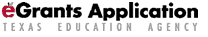 Campus/Site:	ESC Region: SAS#: XXXXXXXX	Vendor ID:	School Year: Organization:  	County District: Campus/Site:	ESC Region: SAS#: XXXXXXXX	Vendor ID:	School Year: Organization:  	County District: Campus/Site:	ESC Region: SAS#: XXXXXXXX	Vendor ID:	School Year: Organization:  	County District: Campus/Site:	ESC Region: SAS#: XXXXXXXX	Vendor ID:	School Year: Organization:  	County District: Campus/Site:	ESC Region: SAS#: XXXXXXXX	Vendor ID:	School Year: Organization:  	County District: Campus/Site:	ESC Region: SAS#: XXXXXXXX	Vendor ID:	School Year: Organization:  	County District: Campus/Site:	ESC Region: SAS#: XXXXXXXX	Vendor ID:	School Year: Organization:  	County District: Campus/Site:	ESC Region: SAS#: XXXXXXXX	Vendor ID:	School Year: Organization:  	County District: Campus/Site:	ESC Region: SAS#: XXXXXXXX	Vendor ID:	School Year: Organization:  	County District: Campus/Site:	ESC Region: SAS#: XXXXXXXX	Vendor ID:	School Year: Organization:  	County District: Campus/Site:	ESC Region: SAS#: XXXXXXXX	Vendor ID:	School Year: Organization:  	County District: Campus/Site:	ESC Region: SAS#: XXXXXXXX	Vendor ID:	School Year: Organization:  	County District: Campus/Site:	ESC Region: SAS#: XXXXXXXX	Vendor ID:	School Year: Organization:  	County District: Campus/Site:	ESC Region: SAS#: XXXXXXXX	Vendor ID:	School Year: Organization:  	County District: Campus/Site:	ESC Region: SAS#: XXXXXXXX	Vendor ID:	School Year: Organization:  	County District: Campus/Site:	ESC Region: SAS#: XXXXXXXX	Vendor ID:	School Year: Organization:  	County District: Campus/Site:	ESC Region: SAS#: XXXXXXXX	Vendor ID:	School Year: Organization:  	County District: Campus/Site:	ESC Region: SAS#: XXXXXXXX	Vendor ID:	School Year: Organization:  	County District: Campus/Site:	ESC Region: SAS#: XXXXXXXX	Vendor ID:	School Year: Organization:  	County District: Campus/Site:	ESC Region: SAS#: XXXXXXXX	Vendor ID:	School Year: Organization:  	County District: Campus/Site:	ESC Region: SAS#: XXXXXXXX	Vendor ID:	School Year: Organization:  	County District: Campus/Site:	ESC Region: SAS#: XXXXXXXX	Vendor ID:	School Year: Organization:  	County District: Campus/Site:	ESC Region: SAS#: XXXXXXXX	Vendor ID:	School Year: Organization:  	County District: Campus/Site:	ESC Region: SAS#: XXXXXXXX	Vendor ID:	School Year: Organization:  	County District: Campus/Site:	ESC Region: SAS#: XXXXXXXX	Vendor ID:	School Year: Organization:  	County District: Campus/Site:	ESC Region: SAS#: XXXXXXXX	Vendor ID:	School Year: Organization:  	County District: Campus/Site:	ESC Region: SAS#: XXXXXXXX	Vendor ID:	School Year: Organization:  	County District: Campus/Site:	ESC Region: SAS#: XXXXXXXX	Vendor ID:	School Year: Organization:  	County District: Campus/Site:	ESC Region: SAS#: XXXXXXXX	Vendor ID:	School Year: Organization:  	County District: Campus/Site:	ESC Region: SAS#: XXXXXXXX	Vendor ID:	School Year: Organization:  	County District: Campus/Site:	ESC Region: SAS#: XXXXXXXX	Vendor ID:	School Year: <Name of Grant Program><Name of Grant Program><Name of Grant Program><Name of Grant Program><Name of Grant Program><Name of Grant Program><Name of Grant Program><Name of Grant Program><Name of Grant Program><Name of Grant Program><Name of Grant Program><Name of Grant Program><Name of Grant Program><Name of Grant Program><Name of Grant Program><Name of Grant Program><Name of Grant Program><Name of Grant Program><Name of Grant Program><Name of Grant Program><Name of Grant Program><Name of Grant Program><Name of Grant Program><Name of Grant Program><Name of Grant Program><Name of Grant Program><Name of Grant Program><Name of Grant Program><Name of Grant Program><Name of Grant Program><Name of Grant Program>	PR1500		PR1500		PR1500		PR1500		PR1500		PR1500		PR1500		PR1500		PR1500		PR1500		PR1500		PR1500		PR1500		PR1500		PR1500		PR1500		PR1500		PR1500		PR1500		PR1500		PR1500		PR1500		PR1500		PR1500		PR1500		PR1500		PR1500		PR1500		PR1500		PR1500		PR1500		PR1500 – Equity Data Survey		PR1500 – Equity Data Survey		PR1500 – Equity Data Survey		PR1500 – Equity Data Survey		PR1500 – Equity Data Survey		PR1500 – Equity Data Survey		PR1500 – Equity Data Survey		PR1500 – Equity Data Survey		PR1500 – Equity Data Survey		PR1500 – Equity Data Survey		PR1500 – Equity Data Survey		PR1500 – Equity Data Survey		PR1500 – Equity Data Survey		PR1500 – Equity Data Survey		PR1500 – Equity Data Survey		PR1500 – Equity Data Survey		PR1500 – Equity Data Survey		PR1500 – Equity Data Survey		PR1500 – Equity Data Survey		PR1500 – Equity Data Survey		PR1500 – Equity Data Survey		PR1500 – Equity Data Survey		PR1500 – Equity Data Survey		PR1500 – Equity Data Survey		PR1500 – Equity Data Survey		PR1500 – Equity Data Survey		PR1500 – Equity Data Survey		PR1500 – Equity Data Survey		PR1500 – Equity Data Survey		PR1500 – Equity Data Survey		PR1500 – Equity Data Survey	Amendment #Amendment #Amendment #Amendment #Amendment #Version #Version #Version #Version #Version #Version #Version #Version #  District Not Required to Report This Campus (if selected,  go to Part 6 to submit report)  District Not Required to Report This Campus (if selected,  go to Part 6 to submit report)  District Not Required to Report This Campus (if selected,  go to Part 6 to submit report)  District Not Required to Report This Campus (if selected,  go to Part 6 to submit report)  District Not Required to Report This Campus (if selected,  go to Part 6 to submit report)  District Not Required to Report This Campus (if selected,  go to Part 6 to submit report)  District Not Required to Report This Campus (if selected,  go to Part 6 to submit report)  District Not Required to Report This Campus (if selected,  go to Part 6 to submit report)  District Not Required to Report This Campus (if selected,  go to Part 6 to submit report)  District Not Required to Report This Campus (if selected,  go to Part 6 to submit report)  District Not Required to Report This Campus (if selected,  go to Part 6 to submit report)  District Not Required to Report This Campus (if selected,  go to Part 6 to submit report)  District Not Required to Report This Campus (if selected,  go to Part 6 to submit report)  District Not Required to Report This Campus (if selected,  go to Part 6 to submit report)  District Not Required to Report This Campus (if selected,  go to Part 6 to submit report)  District Not Required to Report This Campus (if selected,  go to Part 6 to submit report)  District Not Required to Report This Campus (if selected,  go to Part 6 to submit report)  District Not Required to Report This Campus (if selected,  go to Part 6 to submit report)  District Not Required to Report This Campus (if selected,  go to Part 6 to submit report)  District Not Required to Report This Campus (if selected,  go to Part 6 to submit report)  District Not Required to Report This Campus (if selected,  go to Part 6 to submit report)  District Not Required to Report This Campus (if selected,  go to Part 6 to submit report)  District Not Required to Report This Campus (if selected,  go to Part 6 to submit report)  District Not Required to Report This Campus (if selected,  go to Part 6 to submit report)  District Not Required to Report This Campus (if selected,  go to Part 6 to submit report)  District Not Required to Report This Campus (if selected,  go to Part 6 to submit report)  District Not Required to Report This Campus (if selected,  go to Part 6 to submit report)  District Not Required to Report This Campus (if selected,  go to Part 6 to submit report)  District Not Required to Report This Campus (if selected,  go to Part 6 to submit report)  District Not Required to Report This Campus (if selected,  go to Part 6 to submit report)  District Not Required to Report This Campus (if selected,  go to Part 6 to submit report)  District is a District of Innovation that has access exemptions from state certification requirements   District is a District of Innovation that has access exemptions from state certification requirements   District is a District of Innovation that has access exemptions from state certification requirements   District is a District of Innovation that has access exemptions from state certification requirements   District is a District of Innovation that has access exemptions from state certification requirements   District is a District of Innovation that has access exemptions from state certification requirements   District is a District of Innovation that has access exemptions from state certification requirements   District is a District of Innovation that has access exemptions from state certification requirements   District is a District of Innovation that has access exemptions from state certification requirements   District is a District of Innovation that has access exemptions from state certification requirements   District is a District of Innovation that has access exemptions from state certification requirements   District is a District of Innovation that has access exemptions from state certification requirements   District is a District of Innovation that has access exemptions from state certification requirements   District is a District of Innovation that has access exemptions from state certification requirements   District is a District of Innovation that has access exemptions from state certification requirements   District is a District of Innovation that has access exemptions from state certification requirements   District is a District of Innovation that has access exemptions from state certification requirements   District is a District of Innovation that has access exemptions from state certification requirements   District is a District of Innovation that has access exemptions from state certification requirements   District is a District of Innovation that has access exemptions from state certification requirements   District is a District of Innovation that has access exemptions from state certification requirements   District is a District of Innovation that has access exemptions from state certification requirements   District is a District of Innovation that has access exemptions from state certification requirements   District is a District of Innovation that has access exemptions from state certification requirements   District is a District of Innovation that has access exemptions from state certification requirements   District is a District of Innovation that has access exemptions from state certification requirements   District is a District of Innovation that has access exemptions from state certification requirements   District is a District of Innovation that has access exemptions from state certification requirements   District is a District of Innovation that has access exemptions from state certification requirements   District is a District of Innovation that has access exemptions from state certification requirements   District is a District of Innovation that has access exemptions from state certification requirements Part 1: LEA InformationPart 1: LEA InformationPart 1: LEA InformationPart 1: LEA InformationPart 1: LEA InformationPart 1: LEA InformationPart 1: LEA InformationPart 1: LEA InformationPart 1: LEA InformationPart 1: LEA InformationPart 1: LEA InformationPart 1: LEA InformationPart 1: LEA InformationPart 1: LEA InformationPart 1: LEA InformationPart 1: LEA InformationPart 1: LEA InformationPart 1: LEA InformationPart 1: LEA InformationPart 1: LEA InformationPart 1: LEA InformationPart 1: LEA InformationPart 1: LEA InformationPart 1: LEA InformationPart 1: LEA InformationPart 1: LEA InformationPart 1: LEA InformationPart 1: LEA InformationPart 1: LEA InformationPart 1: LEA InformationPart 1: LEA InformationCampus Name Campus Name Campus Name Campus Name Campus Name Campus NumberCampus NumberCampus NumberCampus NumberCampus NumberPart 2: General EducationPart 2: General EducationPart 2: General EducationPart 2: General EducationPart 2: General EducationPart 2: General EducationPart 2: General EducationPart 2: General EducationPart 2: General EducationPart 2: General EducationPart 2: General EducationPart 2: General EducationPart 2: General EducationPart 2: General EducationPart 2: General EducationPart 2: General EducationPart 2: General EducationPart 2: General EducationPart 2: General EducationPart 2: General EducationPart 2: General EducationPart 2: General EducationPart 2: General EducationPart 2: General EducationPart 2: General EducationPart 2: General EducationPart 2: General EducationHelpHelpHelpFor teachers that are not generalists but teach multiple subjects, include the teacher for each subject taught.For teachers that are not generalists but teach multiple subjects, include the teacher for each subject taught.For teachers that are not generalists but teach multiple subjects, include the teacher for each subject taught.For teachers that are not generalists but teach multiple subjects, include the teacher for each subject taught.For teachers that are not generalists but teach multiple subjects, include the teacher for each subject taught.For teachers that are not generalists but teach multiple subjects, include the teacher for each subject taught.For teachers that are not generalists but teach multiple subjects, include the teacher for each subject taught.For teachers that are not generalists but teach multiple subjects, include the teacher for each subject taught.For teachers that are not generalists but teach multiple subjects, include the teacher for each subject taught.For teachers that are not generalists but teach multiple subjects, include the teacher for each subject taught.For teachers that are not generalists but teach multiple subjects, include the teacher for each subject taught.For teachers that are not generalists but teach multiple subjects, include the teacher for each subject taught.For teachers that are not generalists but teach multiple subjects, include the teacher for each subject taught.For teachers that are not generalists but teach multiple subjects, include the teacher for each subject taught.For teachers that are not generalists but teach multiple subjects, include the teacher for each subject taught.For teachers that are not generalists but teach multiple subjects, include the teacher for each subject taught.For teachers that are not generalists but teach multiple subjects, include the teacher for each subject taught.For teachers that are not generalists but teach multiple subjects, include the teacher for each subject taught.For teachers that are not generalists but teach multiple subjects, include the teacher for each subject taught.For teachers that are not generalists but teach multiple subjects, include the teacher for each subject taught.For teachers that are not generalists but teach multiple subjects, include the teacher for each subject taught.For teachers that are not generalists but teach multiple subjects, include the teacher for each subject taught.For teachers that are not generalists but teach multiple subjects, include the teacher for each subject taught.For teachers that are not generalists but teach multiple subjects, include the teacher for each subject taught.For teachers that are not generalists but teach multiple subjects, include the teacher for each subject taught.For teachers that are not generalists but teach multiple subjects, include the teacher for each subject taught.For teachers that are not generalists but teach multiple subjects, include the teacher for each subject taught.For teachers that are not generalists but teach multiple subjects, include the teacher for each subject taught.For teachers that are not generalists but teach multiple subjects, include the teacher for each subject taught.For teachers that are not generalists but teach multiple subjects, include the teacher for each subject taught.Elementary (PK-5)Elementary (PK-5)Elementary (PK-5)Elementary (PK-5)Elementary (PK-5)Elementary (PK-5)Elementary (PK-5)Elementary (PK-5)Elementary (PK-5)Elementary (PK-5)Elementary (PK-5)Elementary (PK-5)Elementary (PK-5)Elementary (PK-5)Elementary (PK-5)Elementary (PK-5)Elementary (PK-5)Elementary (PK-5)Elementary (PK-5)Elementary (PK-5)Elementary (PK-5)Elementary (PK-5)Elementary (PK-5)Elementary (PK-5)Elementary (PK-5)Elementary (PK-5)Elementary (PK-5)Elementary (PK-5)Elementary (PK-5)Elementary (PK-5)Elementary (PK-5)AssignmentAssignmentAssignmentTotal Teachers  Total Teachers  Total Teachers  Out-of-FieldOut-of-FieldCredential for the Teaching Assignment in QuestionCredential for the Teaching Assignment in QuestionCredential for the Teaching Assignment in QuestionCredential for the Teaching Assignment in QuestionCredential for the Teaching Assignment in QuestionCredential for the Teaching Assignment in QuestionCredential for the Teaching Assignment in QuestionCredential for the Teaching Assignment in QuestionCredential for the Teaching Assignment in QuestionCredential for the Teaching Assignment in QuestionCredential for the Teaching Assignment in QuestionCredential for the Teaching Assignment in QuestionCredential for the Teaching Assignment in QuestionCredential for the Teaching Assignment in QuestionCredential for the Teaching Assignment in QuestionCredential for the Teaching Assignment in QuestionCredential for the Teaching Assignment in QuestionCredential for the Teaching Assignment in QuestionCredential for the Teaching Assignment in QuestionCredential for the Teaching Assignment in QuestionCredential for the Teaching Assignment in QuestionCredential for the Teaching Assignment in QuestionCredential for the Teaching Assignment in QuestionAssignmentAssignmentAssignmentTotal Teachers  Total Teachers  Total Teachers  Out-of-FieldOut-of-FieldStandardStandardProbationaryInternInternInternEmergencyEmergencyDistrict PermitDistrict PermitDistrict PermitDistrict PermitDistrict PermitDistrict PermitDistrict PermitDistrict PermitNo CredentialNo CredentialNo CredentialNo CredentialNo CredentialNo CredentialNo CredentialGeneralist	Generalist	Generalist	MathMathMathScienceScienceScienceSocial StudiesSocial StudiesSocial StudiesELA/ReadingELA/ReadingELA/ReadingFine ArtsFine ArtsFine ArtsLOTELOTELOTEESLESLESLPE/HealthPE/HealthPE/HealthCTECTECTETech AppsTech AppsTech AppsAssignmentAssignmentAssignmentTotal TeachersTotal TeachersTotal TeachersTeaching ExperienceTeaching ExperienceTeaching ExperienceTeaching ExperienceTeaching ExperienceTeaching ExperienceTeaching ExperienceTeaching ExperienceTeaching ExperienceTeaching ExperienceTeaching ExperienceTeaching ExperienceTeaching ExperienceTeaching ExperienceTeaching ExperienceTeaching ExperienceTeaching ExperienceTeaching ExperienceTeaching ExperienceTeaching ExperienceTeaching ExperienceTeaching ExperienceTeaching ExperienceTeaching ExperienceTeaching ExperienceAssignmentAssignmentAssignmentTotal TeachersTotal TeachersTotal Teachers0 yrs0 yrs1 yrs1 yrs2-5 yrs6-10 yrs6-10 yrs6-10 yrs11-15 yrs11-15 yrs11-15 yrs11-15 yrs16-20 yrs16-20 yrs16-20 yrs16-20 yrs16-20 yrs16-20 yrs21+ yrs21+ yrs21+ yrs21+ yrs21+ yrs21+ yrs21+ yrsGeneralist	Generalist	Generalist	MathMathMathScienceScienceScienceSocial StudiesSocial StudiesSocial StudiesELA/ReadingELA/ReadingELA/ReadingFine ArtsFine ArtsFine ArtsLOTELOTELOTEESLESLESLPE/HealthPE/HealthPE/HealthCTECTECTETech AppsTech AppsTech AppsPart 2: General Education (continued)Part 2: General Education (continued)Part 2: General Education (continued)Part 2: General Education (continued)Part 2: General Education (continued)Part 2: General Education (continued)Part 2: General Education (continued)Part 2: General Education (continued)Part 2: General Education (continued)Part 2: General Education (continued)Part 2: General Education (continued)Part 2: General Education (continued)Part 2: General Education (continued)Part 2: General Education (continued)Part 2: General Education (continued)Part 2: General Education (continued)Part 2: General Education (continued)Part 2: General Education (continued)Part 2: General Education (continued)Part 2: General Education (continued)Part 2: General Education (continued)Part 2: General Education (continued)Part 2: General Education (continued)Part 2: General Education (continued)Part 2: General Education (continued)Part 2: General Education (continued)HelpHelpHelpHelpHelpFor teachers that are not generalists but teach multiple subjects, include the teacher for each subject taught.For teachers that are not generalists but teach multiple subjects, include the teacher for each subject taught.For teachers that are not generalists but teach multiple subjects, include the teacher for each subject taught.For teachers that are not generalists but teach multiple subjects, include the teacher for each subject taught.For teachers that are not generalists but teach multiple subjects, include the teacher for each subject taught.For teachers that are not generalists but teach multiple subjects, include the teacher for each subject taught.For teachers that are not generalists but teach multiple subjects, include the teacher for each subject taught.For teachers that are not generalists but teach multiple subjects, include the teacher for each subject taught.For teachers that are not generalists but teach multiple subjects, include the teacher for each subject taught.For teachers that are not generalists but teach multiple subjects, include the teacher for each subject taught.For teachers that are not generalists but teach multiple subjects, include the teacher for each subject taught.For teachers that are not generalists but teach multiple subjects, include the teacher for each subject taught.For teachers that are not generalists but teach multiple subjects, include the teacher for each subject taught.For teachers that are not generalists but teach multiple subjects, include the teacher for each subject taught.For teachers that are not generalists but teach multiple subjects, include the teacher for each subject taught.For teachers that are not generalists but teach multiple subjects, include the teacher for each subject taught.For teachers that are not generalists but teach multiple subjects, include the teacher for each subject taught.For teachers that are not generalists but teach multiple subjects, include the teacher for each subject taught.For teachers that are not generalists but teach multiple subjects, include the teacher for each subject taught.For teachers that are not generalists but teach multiple subjects, include the teacher for each subject taught.For teachers that are not generalists but teach multiple subjects, include the teacher for each subject taught.For teachers that are not generalists but teach multiple subjects, include the teacher for each subject taught.For teachers that are not generalists but teach multiple subjects, include the teacher for each subject taught.For teachers that are not generalists but teach multiple subjects, include the teacher for each subject taught.For teachers that are not generalists but teach multiple subjects, include the teacher for each subject taught.For teachers that are not generalists but teach multiple subjects, include the teacher for each subject taught.For teachers that are not generalists but teach multiple subjects, include the teacher for each subject taught.For teachers that are not generalists but teach multiple subjects, include the teacher for each subject taught.For teachers that are not generalists but teach multiple subjects, include the teacher for each subject taught.For teachers that are not generalists but teach multiple subjects, include the teacher for each subject taught.For teachers that are not generalists but teach multiple subjects, include the teacher for each subject taught.Secondary (6-12)Elementary (PK-5)Elementary (PK-5)Elementary (PK-5)Elementary (PK-5)Elementary (PK-5)Elementary (PK-5)Elementary (PK-5)Secondary (6-12)Elementary (PK-5)Elementary (PK-5)Elementary (PK-5)Elementary (PK-5)Elementary (PK-5)Elementary (PK-5)Elementary (PK-5)Secondary (6-12)Elementary (PK-5)Elementary (PK-5)Elementary (PK-5)Elementary (PK-5)Elementary (PK-5)Elementary (PK-5)Elementary (PK-5)Secondary (6-12)Elementary (PK-5)Elementary (PK-5)Elementary (PK-5)Elementary (PK-5)Elementary (PK-5)Elementary (PK-5)Elementary (PK-5)Secondary (6-12)Elementary (PK-5)Elementary (PK-5)Elementary (PK-5)Elementary (PK-5)Elementary (PK-5)Elementary (PK-5)Elementary (PK-5)Secondary (6-12)Elementary (PK-5)Elementary (PK-5)Elementary (PK-5)Elementary (PK-5)Elementary (PK-5)Elementary (PK-5)Elementary (PK-5)Secondary (6-12)Elementary (PK-5)Elementary (PK-5)Elementary (PK-5)Elementary (PK-5)Elementary (PK-5)Elementary (PK-5)Elementary (PK-5)Secondary (6-12)Elementary (PK-5)Elementary (PK-5)Elementary (PK-5)Elementary (PK-5)Elementary (PK-5)Elementary (PK-5)Elementary (PK-5)Secondary (6-12)Elementary (PK-5)Elementary (PK-5)Elementary (PK-5)Elementary (PK-5)Elementary (PK-5)Elementary (PK-5)Elementary (PK-5)Secondary (6-12)Elementary (PK-5)Elementary (PK-5)Elementary (PK-5)Elementary (PK-5)Elementary (PK-5)Elementary (PK-5)Elementary (PK-5)Secondary (6-12)Elementary (PK-5)Elementary (PK-5)Elementary (PK-5)Elementary (PK-5)Elementary (PK-5)Elementary (PK-5)Elementary (PK-5)Secondary (6-12)Elementary (PK-5)Elementary (PK-5)Elementary (PK-5)Elementary (PK-5)Elementary (PK-5)Elementary (PK-5)Elementary (PK-5)Secondary (6-12)Elementary (PK-5)Elementary (PK-5)Elementary (PK-5)Elementary (PK-5)Elementary (PK-5)Elementary (PK-5)Elementary (PK-5)Secondary (6-12)Elementary (PK-5)Elementary (PK-5)Elementary (PK-5)Elementary (PK-5)Elementary (PK-5)Elementary (PK-5)Elementary (PK-5)Secondary (6-12)Elementary (PK-5)Elementary (PK-5)Elementary (PK-5)Elementary (PK-5)Elementary (PK-5)Elementary (PK-5)Elementary (PK-5)Secondary (6-12)Elementary (PK-5)Elementary (PK-5)Elementary (PK-5)Elementary (PK-5)Elementary (PK-5)Elementary (PK-5)Elementary (PK-5)Secondary (6-12)Elementary (PK-5)Elementary (PK-5)Elementary (PK-5)Elementary (PK-5)Elementary (PK-5)Elementary (PK-5)Elementary (PK-5)Secondary (6-12)Elementary (PK-5)Elementary (PK-5)Elementary (PK-5)Elementary (PK-5)Elementary (PK-5)Elementary (PK-5)Elementary (PK-5)Secondary (6-12)Elementary (PK-5)Elementary (PK-5)Elementary (PK-5)Elementary (PK-5)Elementary (PK-5)Elementary (PK-5)Elementary (PK-5)Secondary (6-12)Elementary (PK-5)Elementary (PK-5)Elementary (PK-5)Elementary (PK-5)Elementary (PK-5)Elementary (PK-5)Elementary (PK-5)Secondary (6-12)Elementary (PK-5)Elementary (PK-5)Elementary (PK-5)Elementary (PK-5)Elementary (PK-5)Elementary (PK-5)Elementary (PK-5)Secondary (6-12)Elementary (PK-5)Elementary (PK-5)Elementary (PK-5)Elementary (PK-5)Elementary (PK-5)Elementary (PK-5)Elementary (PK-5)Secondary (6-12)Elementary (PK-5)Elementary (PK-5)Elementary (PK-5)Elementary (PK-5)Elementary (PK-5)Elementary (PK-5)Elementary (PK-5)Secondary (6-12)Elementary (PK-5)Elementary (PK-5)Elementary (PK-5)Elementary (PK-5)Elementary (PK-5)Elementary (PK-5)Elementary (PK-5)Secondary (6-12)Elementary (PK-5)Elementary (PK-5)Elementary (PK-5)Elementary (PK-5)Elementary (PK-5)Elementary (PK-5)Elementary (PK-5)Secondary (6-12)Elementary (PK-5)Elementary (PK-5)Elementary (PK-5)Elementary (PK-5)Elementary (PK-5)Elementary (PK-5)Elementary (PK-5)Secondary (6-12)Elementary (PK-5)Elementary (PK-5)Elementary (PK-5)Elementary (PK-5)Elementary (PK-5)Elementary (PK-5)Elementary (PK-5)Secondary (6-12)Elementary (PK-5)Elementary (PK-5)Elementary (PK-5)Elementary (PK-5)Elementary (PK-5)Elementary (PK-5)Elementary (PK-5)Secondary (6-12)Elementary (PK-5)Elementary (PK-5)Elementary (PK-5)Elementary (PK-5)Elementary (PK-5)Elementary (PK-5)Elementary (PK-5)Secondary (6-12)Elementary (PK-5)Elementary (PK-5)Elementary (PK-5)Elementary (PK-5)Elementary (PK-5)Elementary (PK-5)Elementary (PK-5)Secondary (6-12)Elementary (PK-5)Elementary (PK-5)Elementary (PK-5)Elementary (PK-5)Elementary (PK-5)Elementary (PK-5)Elementary (PK-5)AssignmentAssignmentAssignmentTotal TeachersTotal TeachersTotal TeachersOut-of-FieldOut-of-FieldCredential for the Teaching Assignment in QuestionCredential for the Teaching Assignment in QuestionCredential for the Teaching Assignment in QuestionCredential for the Teaching Assignment in QuestionCredential for the Teaching Assignment in QuestionCredential for the Teaching Assignment in QuestionCredential for the Teaching Assignment in QuestionCredential for the Teaching Assignment in QuestionCredential for the Teaching Assignment in QuestionCredential for the Teaching Assignment in QuestionCredential for the Teaching Assignment in QuestionCredential for the Teaching Assignment in QuestionCredential for the Teaching Assignment in QuestionCredential for the Teaching Assignment in QuestionCredential for the Teaching Assignment in QuestionCredential for the Teaching Assignment in QuestionCredential for the Teaching Assignment in QuestionCredential for the Teaching Assignment in QuestionCredential for the Teaching Assignment in QuestionCredential for the Teaching Assignment in QuestionCredential for the Teaching Assignment in QuestionCredential for the Teaching Assignment in QuestionCredential for the Teaching Assignment in QuestionAssignmentAssignmentAssignmentTotal TeachersTotal TeachersTotal TeachersOut-of-FieldOut-of-FieldStandardStandardProbationaryInternInternInternEmergencyEmergencyEmergencyEmergencyDistrict PermitDistrict PermitDistrict PermitDistrict PermitDistrict PermitDistrict PermitNo CredentialNo CredentialNo CredentialNo CredentialNo CredentialNo CredentialNo CredentialGeneralist	Generalist	Generalist	MathMathMathScienceScienceScienceSocial StudiesSocial StudiesSocial StudiesELA/ReadingELA/ReadingELA/ReadingFine ArtsFine ArtsFine ArtsLOTELOTELOTEESLESLESLPE/HealthPE/HealthPE/HealthCTECTECTETech AppsTech AppsTech AppsAssignmentAssignmentAssignmentTotal TeachersTotal TeachersTotal TeachersTeaching ExperienceTeaching ExperienceTeaching ExperienceTeaching ExperienceTeaching ExperienceTeaching ExperienceTeaching ExperienceTeaching ExperienceTeaching ExperienceTeaching ExperienceTeaching ExperienceTeaching ExperienceTeaching ExperienceTeaching ExperienceTeaching ExperienceTeaching ExperienceTeaching ExperienceTeaching ExperienceTeaching ExperienceTeaching ExperienceTeaching ExperienceTeaching ExperienceTeaching ExperienceTeaching ExperienceTeaching ExperienceAssignmentAssignmentAssignmentTotal TeachersTotal TeachersTotal Teachers0 yrs0 yrs1 yrs1 yrs2-5 yrs6-10 yrs6-10 yrs6-10 yrs11-15 yrs11-15 yrs11-15 yrs11-15 yrs16-20 yrs16-20 yrs16-20 yrs16-20 yrs16-20 yrs16-20 yrs21+ yrs21+ yrs21+ yrs21+ yrs21+ yrs21+ yrs21+ yrsGeneralist	Generalist	Generalist	MathMathMathScienceScienceScienceSocial StudiesSocial StudiesSocial StudiesELA/ReadingELA/ReadingELA/ReadingFine ArtsFine ArtsFine ArtsLOTELOTELOTEESLESLESLPE/HealthPE/HealthPE/HealthCTECTECTETech AppsTech AppsTech AppsPart 3: Bilingual and Special EducationPart 3: Bilingual and Special EducationPart 3: Bilingual and Special EducationPart 3: Bilingual and Special EducationPart 3: Bilingual and Special EducationPart 3: Bilingual and Special EducationPart 3: Bilingual and Special EducationPart 3: Bilingual and Special EducationPart 3: Bilingual and Special EducationPart 3: Bilingual and Special EducationPart 3: Bilingual and Special EducationPart 3: Bilingual and Special EducationPart 3: Bilingual and Special EducationPart 3: Bilingual and Special EducationPart 3: Bilingual and Special EducationPart 3: Bilingual and Special EducationPart 3: Bilingual and Special EducationPart 3: Bilingual and Special EducationPart 3: Bilingual and Special EducationPart 3: Bilingual and Special EducationPart 3: Bilingual and Special EducationPart 3: Bilingual and Special EducationPart 3: Bilingual and Special EducationPart 3: Bilingual and Special EducationPart 3: Bilingual and Special EducationPart 3: Bilingual and Special EducationPart 3: Bilingual and Special EducationPart 3: Bilingual and Special EducationHelpHelpHelpInclude teachers in this section regardless of what subject they teach in either a bilingual or special education setting.  Teachers included here will often also be included in the section above.Include teachers in this section regardless of what subject they teach in either a bilingual or special education setting.  Teachers included here will often also be included in the section above.Include teachers in this section regardless of what subject they teach in either a bilingual or special education setting.  Teachers included here will often also be included in the section above.Include teachers in this section regardless of what subject they teach in either a bilingual or special education setting.  Teachers included here will often also be included in the section above.Include teachers in this section regardless of what subject they teach in either a bilingual or special education setting.  Teachers included here will often also be included in the section above.Include teachers in this section regardless of what subject they teach in either a bilingual or special education setting.  Teachers included here will often also be included in the section above.Include teachers in this section regardless of what subject they teach in either a bilingual or special education setting.  Teachers included here will often also be included in the section above.Include teachers in this section regardless of what subject they teach in either a bilingual or special education setting.  Teachers included here will often also be included in the section above.Include teachers in this section regardless of what subject they teach in either a bilingual or special education setting.  Teachers included here will often also be included in the section above.Include teachers in this section regardless of what subject they teach in either a bilingual or special education setting.  Teachers included here will often also be included in the section above.Include teachers in this section regardless of what subject they teach in either a bilingual or special education setting.  Teachers included here will often also be included in the section above.Include teachers in this section regardless of what subject they teach in either a bilingual or special education setting.  Teachers included here will often also be included in the section above.Include teachers in this section regardless of what subject they teach in either a bilingual or special education setting.  Teachers included here will often also be included in the section above.Include teachers in this section regardless of what subject they teach in either a bilingual or special education setting.  Teachers included here will often also be included in the section above.Include teachers in this section regardless of what subject they teach in either a bilingual or special education setting.  Teachers included here will often also be included in the section above.Include teachers in this section regardless of what subject they teach in either a bilingual or special education setting.  Teachers included here will often also be included in the section above.Include teachers in this section regardless of what subject they teach in either a bilingual or special education setting.  Teachers included here will often also be included in the section above.Include teachers in this section regardless of what subject they teach in either a bilingual or special education setting.  Teachers included here will often also be included in the section above.Include teachers in this section regardless of what subject they teach in either a bilingual or special education setting.  Teachers included here will often also be included in the section above.Include teachers in this section regardless of what subject they teach in either a bilingual or special education setting.  Teachers included here will often also be included in the section above.Include teachers in this section regardless of what subject they teach in either a bilingual or special education setting.  Teachers included here will often also be included in the section above.Include teachers in this section regardless of what subject they teach in either a bilingual or special education setting.  Teachers included here will often also be included in the section above.Include teachers in this section regardless of what subject they teach in either a bilingual or special education setting.  Teachers included here will often also be included in the section above.Include teachers in this section regardless of what subject they teach in either a bilingual or special education setting.  Teachers included here will often also be included in the section above.Include teachers in this section regardless of what subject they teach in either a bilingual or special education setting.  Teachers included here will often also be included in the section above.Include teachers in this section regardless of what subject they teach in either a bilingual or special education setting.  Teachers included here will often also be included in the section above.Include teachers in this section regardless of what subject they teach in either a bilingual or special education setting.  Teachers included here will often also be included in the section above.Include teachers in this section regardless of what subject they teach in either a bilingual or special education setting.  Teachers included here will often also be included in the section above.Include teachers in this section regardless of what subject they teach in either a bilingual or special education setting.  Teachers included here will often also be included in the section above.Include teachers in this section regardless of what subject they teach in either a bilingual or special education setting.  Teachers included here will often also be included in the section above.Include teachers in this section regardless of what subject they teach in either a bilingual or special education setting.  Teachers included here will often also be included in the section above.Elementary (PK-5)Elementary (PK-5)Elementary (PK-5)Elementary (PK-5)Elementary (PK-5)Elementary (PK-5)Elementary (PK-5)Elementary (PK-5)Elementary (PK-5)Elementary (PK-5)Elementary (PK-5)Elementary (PK-5)Elementary (PK-5)Elementary (PK-5)Elementary (PK-5)Elementary (PK-5)Elementary (PK-5)Elementary (PK-5)Elementary (PK-5)Elementary (PK-5)Elementary (PK-5)Elementary (PK-5)Elementary (PK-5)Elementary (PK-5)Elementary (PK-5)Elementary (PK-5)Elementary (PK-5)Elementary (PK-5)Elementary (PK-5)Elementary (PK-5)Elementary (PK-5)AssignmentAssignmentAssignmentAssignmentAssignmentAssignmentTotal TeachersTotal TeachersOut-of-fieldOut-of-fieldCredential for the Teaching Assignment in QuestionCredential for the Teaching Assignment in QuestionCredential for the Teaching Assignment in QuestionCredential for the Teaching Assignment in QuestionCredential for the Teaching Assignment in QuestionCredential for the Teaching Assignment in QuestionCredential for the Teaching Assignment in QuestionCredential for the Teaching Assignment in QuestionCredential for the Teaching Assignment in QuestionCredential for the Teaching Assignment in QuestionCredential for the Teaching Assignment in QuestionCredential for the Teaching Assignment in QuestionCredential for the Teaching Assignment in QuestionCredential for the Teaching Assignment in QuestionCredential for the Teaching Assignment in QuestionCredential for the Teaching Assignment in QuestionCredential for the Teaching Assignment in QuestionCredential for the Teaching Assignment in QuestionCredential for the Teaching Assignment in QuestionCredential for the Teaching Assignment in QuestionCredential for the Teaching Assignment in QuestionAssignmentAssignmentAssignmentAssignmentAssignmentAssignmentTotal TeachersTotal TeachersOut-of-fieldOut-of-fieldStandardStandardProbationaryProbationaryProbationaryInternInternInternInternInternInternInternEmergencyEmergencyEmergencyEmergencyEmergencyEmergencyEmergencyEmergencyEmergency Bilingual/ESL Bilingual/ESL Bilingual/ESL Bilingual/ESL Bilingual/ESL Bilingual/ESL Special Education Special Education Special Education Special Education Special Education Special EducationAssignmentAssignmentAssignmentTotal TeachersTotal TeachersTotal TeachersTeaching ExperienceTeaching ExperienceTeaching ExperienceTeaching ExperienceTeaching ExperienceTeaching ExperienceTeaching ExperienceTeaching ExperienceTeaching ExperienceTeaching ExperienceTeaching ExperienceTeaching ExperienceTeaching ExperienceTeaching ExperienceTeaching ExperienceTeaching ExperienceTeaching ExperienceTeaching ExperienceTeaching ExperienceTeaching ExperienceTeaching ExperienceTeaching ExperienceTeaching ExperienceTeaching ExperienceTeaching ExperienceAssignmentAssignmentAssignmentTotal TeachersTotal TeachersTotal Teachers0 yrs0 yrs1 yrs1 yrs2-5 yrs6-10 yrs6-10 yrs6-10 yrs11-15 yrs11-15 yrs11-15 yrs11-15 yrs16-20 yrs16-20 yrs16-20 yrs16-20 yrs16-20 yrs16-20 yrs21+ yrs21+ yrs21+ yrs21+ yrs21+ yrs21+ yrs21+ yrs Bilingual/ESL Bilingual/ESL Bilingual/ESL Special Education Special Education Special EducationSecondary (6-12)Secondary (6-12)Secondary (6-12)Secondary (6-12)Secondary (6-12)Secondary (6-12)Secondary (6-12)Secondary (6-12)Secondary (6-12)Secondary (6-12)Secondary (6-12)Secondary (6-12)Secondary (6-12)Secondary (6-12)Secondary (6-12)Secondary (6-12)Secondary (6-12)Secondary (6-12)Secondary (6-12)Secondary (6-12)Secondary (6-12)Secondary (6-12)Secondary (6-12)Secondary (6-12)Secondary (6-12)Secondary (6-12)Secondary (6-12)Secondary (6-12)Secondary (6-12)Secondary (6-12)Secondary (6-12)AssignmentAssignmentAssignmentAssignmentAssignmentAssignmentTotal TeachersTotal TeachersOut-of-fieldOut-of-fieldCredential for the Teaching Assignment in QuestionCredential for the Teaching Assignment in QuestionCredential for the Teaching Assignment in QuestionCredential for the Teaching Assignment in QuestionCredential for the Teaching Assignment in QuestionCredential for the Teaching Assignment in QuestionCredential for the Teaching Assignment in QuestionCredential for the Teaching Assignment in QuestionCredential for the Teaching Assignment in QuestionCredential for the Teaching Assignment in QuestionCredential for the Teaching Assignment in QuestionCredential for the Teaching Assignment in QuestionCredential for the Teaching Assignment in QuestionCredential for the Teaching Assignment in QuestionCredential for the Teaching Assignment in QuestionCredential for the Teaching Assignment in QuestionCredential for the Teaching Assignment in QuestionCredential for the Teaching Assignment in QuestionCredential for the Teaching Assignment in QuestionCredential for the Teaching Assignment in QuestionCredential for the Teaching Assignment in QuestionAssignmentAssignmentAssignmentAssignmentAssignmentAssignmentTotal TeachersTotal TeachersOut-of-fieldOut-of-fieldStandardStandardProbationaryProbationaryProbationaryInternInternInternInternInternInternInternEmergencyEmergencyEmergencyEmergencyEmergencyEmergencyEmergencyEmergencyEmergency Bilingual/ESL Bilingual/ESL Bilingual/ESL Bilingual/ESL Bilingual/ESL Bilingual/ESL Special Education Special Education Special Education Special Education Special Education Special EducationAssignmentAssignmentAssignmentTotal TeachersTotal TeachersTotal TeachersTeaching ExperienceTeaching ExperienceTeaching ExperienceTeaching ExperienceTeaching ExperienceTeaching ExperienceTeaching ExperienceTeaching ExperienceTeaching ExperienceTeaching ExperienceTeaching ExperienceTeaching ExperienceTeaching ExperienceTeaching ExperienceTeaching ExperienceTeaching ExperienceTeaching ExperienceTeaching ExperienceTeaching ExperienceTeaching ExperienceTeaching ExperienceTeaching ExperienceTeaching ExperienceTeaching ExperienceTeaching ExperienceAssignmentAssignmentAssignmentTotal TeachersTotal TeachersTotal Teachers0 yrs0 yrs1 yrs1 yrs2-5 yrs6-10 yrs6-10 yrs6-10 yrs11-15 yrs11-15 yrs11-15 yrs11-15 yrs16-20 yrs16-20 yrs16-20 yrs16-20 yrs16-20 yrs16-20 yrs21+ yrs21+ yrs21+ yrs21+ yrs21+ yrs21+ yrs21+ yrs Bilingual/ESL Bilingual/ESL Bilingual/ESL Special Education Special Education Special Education Part 4: Campus Principal Part 4: Campus Principal Part 4: Campus Principal Part 4: Campus Principal Part 4: Campus Principal Part 4: Campus Principal Part 4: Campus Principal Part 4: Campus Principal Part 4: Campus Principal Part 4: Campus Principal Part 4: Campus Principal Part 4: Campus Principal Part 4: Campus Principal Part 4: Campus Principal Part 4: Campus Principal Part 4: Campus Principal Part 4: Campus Principal Part 4: Campus Principal Part 4: Campus Principal Part 4: Campus Principal Part 4: Campus Principal Part 4: Campus Principal Part 4: Campus Principal Part 4: Campus Principal Part 4: Campus Principal Part 4: Campus Principal Part 4: Campus Principal Part 4: Campus Principal Part 4: Campus PrincipalHelpHelpPrincipal ExperiencePrincipal ExperiencePrincipal ExperiencePrincipal ExperiencePrincipal ExperiencePrincipal ExperiencePrincipal ExperiencePrincipal ExperiencePrincipal ExperiencePrincipal ExperiencePrincipal ExperiencePrincipal ExperiencePrincipal ExperiencePrincipal ExperiencePrincipal ExperiencePrincipal ExperiencePrincipal ExperiencePrincipal ExperiencePrincipal ExperiencePrincipal ExperiencePrincipal ExperiencePrincipal ExperiencePrincipal ExperiencePrincipal ExperiencePrincipal ExperiencePrincipal ExperiencePrincipal ExperiencePrincipal ExperienceAs a principal in totalAs a principal in totalAs a principal in totalAs a principal in totalAs a principal in totalAs a principal in totalAs a principal in totalAs a principal in totalAs a principal in totalAs a principal in totalAs a principal in totalAs a principal in totalAs a principal in totalAs a principal in totalAs a principal in totalAs a principal in totalAs a principal in totalAs a principal in totalAs a principal in totalAs a principal in totalAs a principal in totalAs a principal for this campusAs a principal for this campusAs a principal for this campusAs a principal for this campusAs a principal for this campusAs a principal for this campusAs a principal for this campusAs a principal for this campusAs a principal for this campusAs a principal for this campusAs a principal for this campusAs a principal for this campusAs a principal for this campusAs a principal for this campusAs a principal for this campusAs a principal for this campusAs a principal for this campusAs a principal for this campusAs a principal for this campusAs a principal for this campusAs a principal for this campusPart 5: Paraprofessional Qualifications 	HelpPart 5: Paraprofessional Qualifications 	HelpPart 5: Paraprofessional Qualifications 	HelpPart 5: Paraprofessional Qualifications 	HelpPart 5: Paraprofessional Qualifications 	HelpPart 5: Paraprofessional Qualifications 	HelpPart 5: Paraprofessional Qualifications 	HelpPart 5: Paraprofessional Qualifications 	HelpPart 5: Paraprofessional Qualifications 	HelpPart 5: Paraprofessional Qualifications 	HelpPart 5: Paraprofessional Qualifications 	HelpPart 5: Paraprofessional Qualifications 	HelpPart 5: Paraprofessional Qualifications 	HelpPart 5: Paraprofessional Qualifications 	HelpPart 5: Paraprofessional Qualifications 	HelpPart 5: Paraprofessional Qualifications 	HelpPart 5: Paraprofessional Qualifications 	HelpPart 5: Paraprofessional Qualifications 	HelpPart 5: Paraprofessional Qualifications 	HelpPart 5: Paraprofessional Qualifications 	HelpPart 5: Paraprofessional Qualifications 	HelpPart 5: Paraprofessional Qualifications 	HelpPart 5: Paraprofessional Qualifications 	HelpPart 5: Paraprofessional Qualifications 	HelpPart 5: Paraprofessional Qualifications 	HelpPart 5: Paraprofessional Qualifications 	HelpPart 5: Paraprofessional Qualifications 	HelpPart 5: Paraprofessional Qualifications 	HelpPart 5: Paraprofessional Qualifications 	HelpPart 5: Paraprofessional Qualifications 	HelpPart 5: Paraprofessional Qualifications 	Help1. Title I, Part A Paraprofessionals WITH Instructional  Support Duties in Core Academic Subject Areas (unduplicated  count)1. Title I, Part A Paraprofessionals WITH Instructional  Support Duties in Core Academic Subject Areas (unduplicated  count)1. Title I, Part A Paraprofessionals WITH Instructional  Support Duties in Core Academic Subject Areas (unduplicated  count)1. Title I, Part A Paraprofessionals WITH Instructional  Support Duties in Core Academic Subject Areas (unduplicated  count)1. Title I, Part A Paraprofessionals WITH Instructional  Support Duties in Core Academic Subject Areas (unduplicated  count)1. Title I, Part A Paraprofessionals WITH Instructional  Support Duties in Core Academic Subject Areas (unduplicated  count)1. Title I, Part A Paraprofessionals WITH Instructional  Support Duties in Core Academic Subject Areas (unduplicated  count)1. Title I, Part A Paraprofessionals WITH Instructional  Support Duties in Core Academic Subject Areas (unduplicated  count)1. Title I, Part A Paraprofessionals WITH Instructional  Support Duties in Core Academic Subject Areas (unduplicated  count)1. Title I, Part A Paraprofessionals WITH Instructional  Support Duties in Core Academic Subject Areas (unduplicated  count)1. Title I, Part A Paraprofessionals WITH Instructional  Support Duties in Core Academic Subject Areas (unduplicated  count)1. Title I, Part A Paraprofessionals WITH Instructional  Support Duties in Core Academic Subject Areas (unduplicated  count)1. Title I, Part A Paraprofessionals WITH Instructional  Support Duties in Core Academic Subject Areas (unduplicated  count)1. Title I, Part A Paraprofessionals WITH Instructional  Support Duties in Core Academic Subject Areas (unduplicated  count)1. Title I, Part A Paraprofessionals WITH Instructional  Support Duties in Core Academic Subject Areas (unduplicated  count)1. Title I, Part A Paraprofessionals WITH Instructional  Support Duties in Core Academic Subject Areas (unduplicated  count)1. Title I, Part A Paraprofessionals WITH Instructional  Support Duties in Core Academic Subject Areas (unduplicated  count)1. Title I, Part A Paraprofessionals WITH Instructional  Support Duties in Core Academic Subject Areas (unduplicated  count)1. Title I, Part A Paraprofessionals WITH Instructional  Support Duties in Core Academic Subject Areas (unduplicated  count)1. Title I, Part A Paraprofessionals WITH Instructional  Support Duties in Core Academic Subject Areas (unduplicated  count)1. Title I, Part A Paraprofessionals WITH Instructional  Support Duties in Core Academic Subject Areas (unduplicated  count)1. Title I, Part A Paraprofessionals WITH Instructional  Support Duties in Core Academic Subject Areas (unduplicated  count)1. Title I, Part A Paraprofessionals WITH Instructional  Support Duties in Core Academic Subject Areas (unduplicated  count)1. Title I, Part A Paraprofessionals WITH Instructional  Support Duties in Core Academic Subject Areas (unduplicated  count)1. Title I, Part A Paraprofessionals WITH Instructional  Support Duties in Core Academic Subject Areas (unduplicated  count)1. Title I, Part A Paraprofessionals WITH Instructional  Support Duties in Core Academic Subject Areas (unduplicated  count)1. Title I, Part A Paraprofessionals WITH Instructional  Support Duties in Core Academic Subject Areas (unduplicated  count)1. Title I, Part A Paraprofessionals WITH Instructional  Support Duties in Core Academic Subject Areas (unduplicated  count)1. Title I, Part A Paraprofessionals WITH Instructional  Support Duties in Core Academic Subject Areas (unduplicated  count)1. Title I, Part A Paraprofessionals WITH Instructional  Support Duties in Core Academic Subject Areas (unduplicated  count)1. Title I, Part A Paraprofessionals WITH Instructional  Support Duties in Core Academic Subject Areas (unduplicated  count)SchoolwideSchoolwideSchoolwideSchoolwideSchoolwideSchoolwideTargeted AssistanceTargeted AssistanceTargeted AssistanceTargeted AssistanceTargeted AssistanceTargeted AssistanceTargeted AssistanceTargeted AssistanceTargeted AssistanceTargeted AssistanceTargeted AssistanceNumberNumberNumberFTEFTEFTENumberNumberNumberNumberNumberFTEFTEFTEFTEFTEFTE1.Total Number of Title I, Part A Paraprofessionals Who Provide Instructional Support inCore Academic Subject Areas Instructional Support Includes:1. One-on-One Tutoring Scheduled at a Time When the Student Would Not; OtherwiseReceive Instruction from a Teacher2. Assisting in Classroom Management, such as Organizing Instructional and OtherMaterials3. Providing Instructional Assistance in a Computer Laboratory4. Providing Instructional Support in a Library or Media CenterTotal Number of Title I, Part A Paraprofessionals Who Provide Instructional Support inCore Academic Subject Areas Instructional Support Includes:1. One-on-One Tutoring Scheduled at a Time When the Student Would Not; OtherwiseReceive Instruction from a Teacher2. Assisting in Classroom Management, such as Organizing Instructional and OtherMaterials3. Providing Instructional Assistance in a Computer Laboratory4. Providing Instructional Support in a Library or Media CenterTotal Number of Title I, Part A Paraprofessionals Who Provide Instructional Support inCore Academic Subject Areas Instructional Support Includes:1. One-on-One Tutoring Scheduled at a Time When the Student Would Not; OtherwiseReceive Instruction from a Teacher2. Assisting in Classroom Management, such as Organizing Instructional and OtherMaterials3. Providing Instructional Assistance in a Computer Laboratory4. Providing Instructional Support in a Library or Media CenterTotal Number of Title I, Part A Paraprofessionals Who Provide Instructional Support inCore Academic Subject Areas Instructional Support Includes:1. One-on-One Tutoring Scheduled at a Time When the Student Would Not; OtherwiseReceive Instruction from a Teacher2. Assisting in Classroom Management, such as Organizing Instructional and OtherMaterials3. Providing Instructional Assistance in a Computer Laboratory4. Providing Instructional Support in a Library or Media CenterTotal Number of Title I, Part A Paraprofessionals Who Provide Instructional Support inCore Academic Subject Areas Instructional Support Includes:1. One-on-One Tutoring Scheduled at a Time When the Student Would Not; OtherwiseReceive Instruction from a Teacher2. Assisting in Classroom Management, such as Organizing Instructional and OtherMaterials3. Providing Instructional Assistance in a Computer Laboratory4. Providing Instructional Support in a Library or Media CenterTotal Number of Title I, Part A Paraprofessionals Who Provide Instructional Support inCore Academic Subject Areas Instructional Support Includes:1. One-on-One Tutoring Scheduled at a Time When the Student Would Not; OtherwiseReceive Instruction from a Teacher2. Assisting in Classroom Management, such as Organizing Instructional and OtherMaterials3. Providing Instructional Assistance in a Computer Laboratory4. Providing Instructional Support in a Library or Media CenterTotal Number of Title I, Part A Paraprofessionals Who Provide Instructional Support inCore Academic Subject Areas Instructional Support Includes:1. One-on-One Tutoring Scheduled at a Time When the Student Would Not; OtherwiseReceive Instruction from a Teacher2. Assisting in Classroom Management, such as Organizing Instructional and OtherMaterials3. Providing Instructional Assistance in a Computer Laboratory4. Providing Instructional Support in a Library or Media CenterTotal Number of Title I, Part A Paraprofessionals Who Provide Instructional Support inCore Academic Subject Areas Instructional Support Includes:1. One-on-One Tutoring Scheduled at a Time When the Student Would Not; OtherwiseReceive Instruction from a Teacher2. Assisting in Classroom Management, such as Organizing Instructional and OtherMaterials3. Providing Instructional Assistance in a Computer Laboratory4. Providing Instructional Support in a Library or Media CenterTotal Number of Title I, Part A Paraprofessionals Who Provide Instructional Support inCore Academic Subject Areas Instructional Support Includes:1. One-on-One Tutoring Scheduled at a Time When the Student Would Not; OtherwiseReceive Instruction from a Teacher2. Assisting in Classroom Management, such as Organizing Instructional and OtherMaterials3. Providing Instructional Assistance in a Computer Laboratory4. Providing Instructional Support in a Library or Media CenterTotal Number of Title I, Part A Paraprofessionals Who Provide Instructional Support inCore Academic Subject Areas Instructional Support Includes:1. One-on-One Tutoring Scheduled at a Time When the Student Would Not; OtherwiseReceive Instruction from a Teacher2. Assisting in Classroom Management, such as Organizing Instructional and OtherMaterials3. Providing Instructional Assistance in a Computer Laboratory4. Providing Instructional Support in a Library or Media CenterTotal Number of Title I, Part A Paraprofessionals Who Provide Instructional Support inCore Academic Subject Areas Instructional Support Includes:1. One-on-One Tutoring Scheduled at a Time When the Student Would Not; OtherwiseReceive Instruction from a Teacher2. Assisting in Classroom Management, such as Organizing Instructional and OtherMaterials3. Providing Instructional Assistance in a Computer Laboratory4. Providing Instructional Support in a Library or Media CenterTotal Number of Title I, Part A Paraprofessionals Who Provide Instructional Support inCore Academic Subject Areas Instructional Support Includes:1. One-on-One Tutoring Scheduled at a Time When the Student Would Not; OtherwiseReceive Instruction from a Teacher2. Assisting in Classroom Management, such as Organizing Instructional and OtherMaterials3. Providing Instructional Assistance in a Computer Laboratory4. Providing Instructional Support in a Library or Media CenterTotal Number of Title I, Part A Paraprofessionals Who Provide Instructional Support inCore Academic Subject Areas Instructional Support Includes:1. One-on-One Tutoring Scheduled at a Time When the Student Would Not; OtherwiseReceive Instruction from a Teacher2. Assisting in Classroom Management, such as Organizing Instructional and OtherMaterials3. Providing Instructional Assistance in a Computer Laboratory4. Providing Instructional Support in a Library or Media Center2.Title I, Part A Paraprofessionals in 5.1.1 Who have an Associate Degree or HigherTitle I, Part A Paraprofessionals in 5.1.1 Who have an Associate Degree or HigherTitle I, Part A Paraprofessionals in 5.1.1 Who have an Associate Degree or HigherTitle I, Part A Paraprofessionals in 5.1.1 Who have an Associate Degree or HigherTitle I, Part A Paraprofessionals in 5.1.1 Who have an Associate Degree or HigherTitle I, Part A Paraprofessionals in 5.1.1 Who have an Associate Degree or HigherTitle I, Part A Paraprofessionals in 5.1.1 Who have an Associate Degree or HigherTitle I, Part A Paraprofessionals in 5.1.1 Who have an Associate Degree or HigherTitle I, Part A Paraprofessionals in 5.1.1 Who have an Associate Degree or HigherTitle I, Part A Paraprofessionals in 5.1.1 Who have an Associate Degree or HigherTitle I, Part A Paraprofessionals in 5.1.1 Who have an Associate Degree or HigherTitle I, Part A Paraprofessionals in 5.1.1 Who have an Associate Degree or HigherTitle I, Part A Paraprofessionals in 5.1.1 Who have an Associate Degree or Higher3.Title I, Part A Paraprofessionals in 5.1.1 Who Have Completed Two Years of Study at an Institute of Higher EducationTitle I, Part A Paraprofessionals in 5.1.1 Who Have Completed Two Years of Study at an Institute of Higher EducationTitle I, Part A Paraprofessionals in 5.1.1 Who Have Completed Two Years of Study at an Institute of Higher EducationTitle I, Part A Paraprofessionals in 5.1.1 Who Have Completed Two Years of Study at an Institute of Higher EducationTitle I, Part A Paraprofessionals in 5.1.1 Who Have Completed Two Years of Study at an Institute of Higher EducationTitle I, Part A Paraprofessionals in 5.1.1 Who Have Completed Two Years of Study at an Institute of Higher EducationTitle I, Part A Paraprofessionals in 5.1.1 Who Have Completed Two Years of Study at an Institute of Higher EducationTitle I, Part A Paraprofessionals in 5.1.1 Who Have Completed Two Years of Study at an Institute of Higher EducationTitle I, Part A Paraprofessionals in 5.1.1 Who Have Completed Two Years of Study at an Institute of Higher EducationTitle I, Part A Paraprofessionals in 5.1.1 Who Have Completed Two Years of Study at an Institute of Higher EducationTitle I, Part A Paraprofessionals in 5.1.1 Who Have Completed Two Years of Study at an Institute of Higher EducationTitle I, Part A Paraprofessionals in 5.1.1 Who Have Completed Two Years of Study at an Institute of Higher EducationTitle I, Part A Paraprofessionals in 5.1.1 Who Have Completed Two Years of Study at an Institute of Higher Education4.Title I, Part A Paraprofessionals in 5.1.1 Who Have Passed a Rigorous State or Local assessment Demonstrating Knowledge of, and the Ability to Assist in; Instructing, Reading, Writing, and Mathematics.Title I, Part A Paraprofessionals in 5.1.1 Who Have Passed a Rigorous State or Local assessment Demonstrating Knowledge of, and the Ability to Assist in; Instructing, Reading, Writing, and Mathematics.Title I, Part A Paraprofessionals in 5.1.1 Who Have Passed a Rigorous State or Local assessment Demonstrating Knowledge of, and the Ability to Assist in; Instructing, Reading, Writing, and Mathematics.Title I, Part A Paraprofessionals in 5.1.1 Who Have Passed a Rigorous State or Local assessment Demonstrating Knowledge of, and the Ability to Assist in; Instructing, Reading, Writing, and Mathematics.Title I, Part A Paraprofessionals in 5.1.1 Who Have Passed a Rigorous State or Local assessment Demonstrating Knowledge of, and the Ability to Assist in; Instructing, Reading, Writing, and Mathematics.Title I, Part A Paraprofessionals in 5.1.1 Who Have Passed a Rigorous State or Local assessment Demonstrating Knowledge of, and the Ability to Assist in; Instructing, Reading, Writing, and Mathematics.Title I, Part A Paraprofessionals in 5.1.1 Who Have Passed a Rigorous State or Local assessment Demonstrating Knowledge of, and the Ability to Assist in; Instructing, Reading, Writing, and Mathematics.Title I, Part A Paraprofessionals in 5.1.1 Who Have Passed a Rigorous State or Local assessment Demonstrating Knowledge of, and the Ability to Assist in; Instructing, Reading, Writing, and Mathematics.Title I, Part A Paraprofessionals in 5.1.1 Who Have Passed a Rigorous State or Local assessment Demonstrating Knowledge of, and the Ability to Assist in; Instructing, Reading, Writing, and Mathematics.Title I, Part A Paraprofessionals in 5.1.1 Who Have Passed a Rigorous State or Local assessment Demonstrating Knowledge of, and the Ability to Assist in; Instructing, Reading, Writing, and Mathematics.Title I, Part A Paraprofessionals in 5.1.1 Who Have Passed a Rigorous State or Local assessment Demonstrating Knowledge of, and the Ability to Assist in; Instructing, Reading, Writing, and Mathematics.Title I, Part A Paraprofessionals in 5.1.1 Who Have Passed a Rigorous State or Local assessment Demonstrating Knowledge of, and the Ability to Assist in; Instructing, Reading, Writing, and Mathematics.Title I, Part A Paraprofessionals in 5.1.1 Who Have Passed a Rigorous State or Local assessment Demonstrating Knowledge of, and the Ability to Assist in; Instructing, Reading, Writing, and Mathematics.5.Title I, Part A Paraprofessionals with Instructional Support Duties Who are not included in 2,3, or 4 Above(do not meet 1111(g)(2)(M) requirements)Title I, Part A Paraprofessionals with Instructional Support Duties Who are not included in 2,3, or 4 Above(do not meet 1111(g)(2)(M) requirements)Title I, Part A Paraprofessionals with Instructional Support Duties Who are not included in 2,3, or 4 Above(do not meet 1111(g)(2)(M) requirements)Title I, Part A Paraprofessionals with Instructional Support Duties Who are not included in 2,3, or 4 Above(do not meet 1111(g)(2)(M) requirements)Title I, Part A Paraprofessionals with Instructional Support Duties Who are not included in 2,3, or 4 Above(do not meet 1111(g)(2)(M) requirements)Title I, Part A Paraprofessionals with Instructional Support Duties Who are not included in 2,3, or 4 Above(do not meet 1111(g)(2)(M) requirements)Title I, Part A Paraprofessionals with Instructional Support Duties Who are not included in 2,3, or 4 Above(do not meet 1111(g)(2)(M) requirements)Title I, Part A Paraprofessionals with Instructional Support Duties Who are not included in 2,3, or 4 Above(do not meet 1111(g)(2)(M) requirements)Title I, Part A Paraprofessionals with Instructional Support Duties Who are not included in 2,3, or 4 Above(do not meet 1111(g)(2)(M) requirements)Title I, Part A Paraprofessionals with Instructional Support Duties Who are not included in 2,3, or 4 Above(do not meet 1111(g)(2)(M) requirements)Title I, Part A Paraprofessionals with Instructional Support Duties Who are not included in 2,3, or 4 Above(do not meet 1111(g)(2)(M) requirements)Title I, Part A Paraprofessionals with Instructional Support Duties Who are not included in 2,3, or 4 Above(do not meet 1111(g)(2)(M) requirements)Title I, Part A Paraprofessionals with Instructional Support Duties Who are not included in 2,3, or 4 Above(do not meet 1111(g)(2)(M) requirements)2. Title I, Part A Paraprofessionals WITHOUT Instructional  Support Duties in Core Academic Subject Areas (unduplicated  count)2. Title I, Part A Paraprofessionals WITHOUT Instructional  Support Duties in Core Academic Subject Areas (unduplicated  count)2. Title I, Part A Paraprofessionals WITHOUT Instructional  Support Duties in Core Academic Subject Areas (unduplicated  count)2. Title I, Part A Paraprofessionals WITHOUT Instructional  Support Duties in Core Academic Subject Areas (unduplicated  count)2. Title I, Part A Paraprofessionals WITHOUT Instructional  Support Duties in Core Academic Subject Areas (unduplicated  count)2. Title I, Part A Paraprofessionals WITHOUT Instructional  Support Duties in Core Academic Subject Areas (unduplicated  count)2. Title I, Part A Paraprofessionals WITHOUT Instructional  Support Duties in Core Academic Subject Areas (unduplicated  count)2. Title I, Part A Paraprofessionals WITHOUT Instructional  Support Duties in Core Academic Subject Areas (unduplicated  count)2. Title I, Part A Paraprofessionals WITHOUT Instructional  Support Duties in Core Academic Subject Areas (unduplicated  count)2. Title I, Part A Paraprofessionals WITHOUT Instructional  Support Duties in Core Academic Subject Areas (unduplicated  count)2. Title I, Part A Paraprofessionals WITHOUT Instructional  Support Duties in Core Academic Subject Areas (unduplicated  count)2. Title I, Part A Paraprofessionals WITHOUT Instructional  Support Duties in Core Academic Subject Areas (unduplicated  count)2. Title I, Part A Paraprofessionals WITHOUT Instructional  Support Duties in Core Academic Subject Areas (unduplicated  count)2. Title I, Part A Paraprofessionals WITHOUT Instructional  Support Duties in Core Academic Subject Areas (unduplicated  count)2. Title I, Part A Paraprofessionals WITHOUT Instructional  Support Duties in Core Academic Subject Areas (unduplicated  count)2. Title I, Part A Paraprofessionals WITHOUT Instructional  Support Duties in Core Academic Subject Areas (unduplicated  count)2. Title I, Part A Paraprofessionals WITHOUT Instructional  Support Duties in Core Academic Subject Areas (unduplicated  count)2. Title I, Part A Paraprofessionals WITHOUT Instructional  Support Duties in Core Academic Subject Areas (unduplicated  count)2. Title I, Part A Paraprofessionals WITHOUT Instructional  Support Duties in Core Academic Subject Areas (unduplicated  count)2. Title I, Part A Paraprofessionals WITHOUT Instructional  Support Duties in Core Academic Subject Areas (unduplicated  count)2. Title I, Part A Paraprofessionals WITHOUT Instructional  Support Duties in Core Academic Subject Areas (unduplicated  count)2. Title I, Part A Paraprofessionals WITHOUT Instructional  Support Duties in Core Academic Subject Areas (unduplicated  count)2. Title I, Part A Paraprofessionals WITHOUT Instructional  Support Duties in Core Academic Subject Areas (unduplicated  count)2. Title I, Part A Paraprofessionals WITHOUT Instructional  Support Duties in Core Academic Subject Areas (unduplicated  count)2. Title I, Part A Paraprofessionals WITHOUT Instructional  Support Duties in Core Academic Subject Areas (unduplicated  count)2. Title I, Part A Paraprofessionals WITHOUT Instructional  Support Duties in Core Academic Subject Areas (unduplicated  count)2. Title I, Part A Paraprofessionals WITHOUT Instructional  Support Duties in Core Academic Subject Areas (unduplicated  count)2. Title I, Part A Paraprofessionals WITHOUT Instructional  Support Duties in Core Academic Subject Areas (unduplicated  count)2. Title I, Part A Paraprofessionals WITHOUT Instructional  Support Duties in Core Academic Subject Areas (unduplicated  count)2. Title I, Part A Paraprofessionals WITHOUT Instructional  Support Duties in Core Academic Subject Areas (unduplicated  count)2. Title I, Part A Paraprofessionals WITHOUT Instructional  Support Duties in Core Academic Subject Areas (unduplicated  count)SchoolwideSchoolwideSchoolwideSchoolwideSchoolwideSchoolwideSchoolwideTargetedAssistanceTargetedAssistanceTargetedAssistanceTargetedAssistanceTargetedAssistanceTargetedAssistanceTargetedAssistanceTargetedAssistanceTargetedAssistanceTargetedAssistanceFTEFTEFTEFTEFTEFTEFTEFTEFTEFTEFTEFTEFTEFTEFTEFTEFTE1.Total Title I, Part A Paraprofessionals without Instructional Support Duties, or withInstructional Support Duties outside the Core Academic subject AreasTotal Title I, Part A Paraprofessionals without Instructional Support Duties, or withInstructional Support Duties outside the Core Academic subject AreasTotal Title I, Part A Paraprofessionals without Instructional Support Duties, or withInstructional Support Duties outside the Core Academic subject AreasTotal Title I, Part A Paraprofessionals without Instructional Support Duties, or withInstructional Support Duties outside the Core Academic subject AreasTotal Title I, Part A Paraprofessionals without Instructional Support Duties, or withInstructional Support Duties outside the Core Academic subject AreasTotal Title I, Part A Paraprofessionals without Instructional Support Duties, or withInstructional Support Duties outside the Core Academic subject AreasTotal Title I, Part A Paraprofessionals without Instructional Support Duties, or withInstructional Support Duties outside the Core Academic subject AreasTotal Title I, Part A Paraprofessionals without Instructional Support Duties, or withInstructional Support Duties outside the Core Academic subject AreasTotal Title I, Part A Paraprofessionals without Instructional Support Duties, or withInstructional Support Duties outside the Core Academic subject AreasTotal Title I, Part A Paraprofessionals without Instructional Support Duties, or withInstructional Support Duties outside the Core Academic subject AreasTotal Title I, Part A Paraprofessionals without Instructional Support Duties, or withInstructional Support Duties outside the Core Academic subject AreasTotal Title I, Part A Paraprofessionals without Instructional Support Duties, or withInstructional Support Duties outside the Core Academic subject AreasTotal Title I, Part A Paraprofessionals without Instructional Support Duties, or withInstructional Support Duties outside the Core Academic subject Areas2.Title I, Part A Noninstructional Paraprofessionals in 5.2.1 with Clerk or Secretarial Duties, Noninstructional Assistance in Computer Laboratory, Food Services, Cafeteria or Playground Supervision, Personal Care Services, and Similar DutiesTitle I, Part A Noninstructional Paraprofessionals in 5.2.1 with Clerk or Secretarial Duties, Noninstructional Assistance in Computer Laboratory, Food Services, Cafeteria or Playground Supervision, Personal Care Services, and Similar DutiesTitle I, Part A Noninstructional Paraprofessionals in 5.2.1 with Clerk or Secretarial Duties, Noninstructional Assistance in Computer Laboratory, Food Services, Cafeteria or Playground Supervision, Personal Care Services, and Similar DutiesTitle I, Part A Noninstructional Paraprofessionals in 5.2.1 with Clerk or Secretarial Duties, Noninstructional Assistance in Computer Laboratory, Food Services, Cafeteria or Playground Supervision, Personal Care Services, and Similar DutiesTitle I, Part A Noninstructional Paraprofessionals in 5.2.1 with Clerk or Secretarial Duties, Noninstructional Assistance in Computer Laboratory, Food Services, Cafeteria or Playground Supervision, Personal Care Services, and Similar DutiesTitle I, Part A Noninstructional Paraprofessionals in 5.2.1 with Clerk or Secretarial Duties, Noninstructional Assistance in Computer Laboratory, Food Services, Cafeteria or Playground Supervision, Personal Care Services, and Similar DutiesTitle I, Part A Noninstructional Paraprofessionals in 5.2.1 with Clerk or Secretarial Duties, Noninstructional Assistance in Computer Laboratory, Food Services, Cafeteria or Playground Supervision, Personal Care Services, and Similar DutiesTitle I, Part A Noninstructional Paraprofessionals in 5.2.1 with Clerk or Secretarial Duties, Noninstructional Assistance in Computer Laboratory, Food Services, Cafeteria or Playground Supervision, Personal Care Services, and Similar DutiesTitle I, Part A Noninstructional Paraprofessionals in 5.2.1 with Clerk or Secretarial Duties, Noninstructional Assistance in Computer Laboratory, Food Services, Cafeteria or Playground Supervision, Personal Care Services, and Similar DutiesTitle I, Part A Noninstructional Paraprofessionals in 5.2.1 with Clerk or Secretarial Duties, Noninstructional Assistance in Computer Laboratory, Food Services, Cafeteria or Playground Supervision, Personal Care Services, and Similar DutiesTitle I, Part A Noninstructional Paraprofessionals in 5.2.1 with Clerk or Secretarial Duties, Noninstructional Assistance in Computer Laboratory, Food Services, Cafeteria or Playground Supervision, Personal Care Services, and Similar DutiesTitle I, Part A Noninstructional Paraprofessionals in 5.2.1 with Clerk or Secretarial Duties, Noninstructional Assistance in Computer Laboratory, Food Services, Cafeteria or Playground Supervision, Personal Care Services, and Similar DutiesTitle I, Part A Noninstructional Paraprofessionals in 5.2.1 with Clerk or Secretarial Duties, Noninstructional Assistance in Computer Laboratory, Food Services, Cafeteria or Playground Supervision, Personal Care Services, and Similar Duties3.Title I, Part A Paraprofessionals in 5.2.1 Who Serve as Parental LiaisonTitle I, Part A Paraprofessionals in 5.2.1 Who Serve as Parental LiaisonTitle I, Part A Paraprofessionals in 5.2.1 Who Serve as Parental LiaisonTitle I, Part A Paraprofessionals in 5.2.1 Who Serve as Parental LiaisonTitle I, Part A Paraprofessionals in 5.2.1 Who Serve as Parental LiaisonTitle I, Part A Paraprofessionals in 5.2.1 Who Serve as Parental LiaisonTitle I, Part A Paraprofessionals in 5.2.1 Who Serve as Parental LiaisonTitle I, Part A Paraprofessionals in 5.2.1 Who Serve as Parental LiaisonTitle I, Part A Paraprofessionals in 5.2.1 Who Serve as Parental LiaisonTitle I, Part A Paraprofessionals in 5.2.1 Who Serve as Parental LiaisonTitle I, Part A Paraprofessionals in 5.2.1 Who Serve as Parental LiaisonTitle I, Part A Paraprofessionals in 5.2.1 Who Serve as Parental LiaisonTitle I, Part A Paraprofessionals in 5.2.1 Who Serve as Parental Liaison4.Title I, Part A Paraprofessionals in 5.2.1 Who Serve as Interpreters, but Provide noDirect InstructionTitle I, Part A Paraprofessionals in 5.2.1 Who Serve as Interpreters, but Provide noDirect InstructionTitle I, Part A Paraprofessionals in 5.2.1 Who Serve as Interpreters, but Provide noDirect InstructionTitle I, Part A Paraprofessionals in 5.2.1 Who Serve as Interpreters, but Provide noDirect InstructionTitle I, Part A Paraprofessionals in 5.2.1 Who Serve as Interpreters, but Provide noDirect InstructionTitle I, Part A Paraprofessionals in 5.2.1 Who Serve as Interpreters, but Provide noDirect InstructionTitle I, Part A Paraprofessionals in 5.2.1 Who Serve as Interpreters, but Provide noDirect InstructionTitle I, Part A Paraprofessionals in 5.2.1 Who Serve as Interpreters, but Provide noDirect InstructionTitle I, Part A Paraprofessionals in 5.2.1 Who Serve as Interpreters, but Provide noDirect InstructionTitle I, Part A Paraprofessionals in 5.2.1 Who Serve as Interpreters, but Provide noDirect InstructionTitle I, Part A Paraprofessionals in 5.2.1 Who Serve as Interpreters, but Provide noDirect InstructionTitle I, Part A Paraprofessionals in 5.2.1 Who Serve as Interpreters, but Provide noDirect InstructionTitle I, Part A Paraprofessionals in 5.2.1 Who Serve as Interpreters, but Provide noDirect Instruction5.Title I, Part A Paraprofessionals in 5.2.1 without instructional support duties Who areNot Included in 2, 3 or 4 AboveTitle I, Part A Paraprofessionals in 5.2.1 without instructional support duties Who areNot Included in 2, 3 or 4 AboveTitle I, Part A Paraprofessionals in 5.2.1 without instructional support duties Who areNot Included in 2, 3 or 4 AboveTitle I, Part A Paraprofessionals in 5.2.1 without instructional support duties Who areNot Included in 2, 3 or 4 AboveTitle I, Part A Paraprofessionals in 5.2.1 without instructional support duties Who areNot Included in 2, 3 or 4 AboveTitle I, Part A Paraprofessionals in 5.2.1 without instructional support duties Who areNot Included in 2, 3 or 4 AboveTitle I, Part A Paraprofessionals in 5.2.1 without instructional support duties Who areNot Included in 2, 3 or 4 AboveTitle I, Part A Paraprofessionals in 5.2.1 without instructional support duties Who areNot Included in 2, 3 or 4 AboveTitle I, Part A Paraprofessionals in 5.2.1 without instructional support duties Who areNot Included in 2, 3 or 4 AboveTitle I, Part A Paraprofessionals in 5.2.1 without instructional support duties Who areNot Included in 2, 3 or 4 AboveTitle I, Part A Paraprofessionals in 5.2.1 without instructional support duties Who areNot Included in 2, 3 or 4 AboveTitle I, Part A Paraprofessionals in 5.2.1 without instructional support duties Who areNot Included in 2, 3 or 4 AboveTitle I, Part A Paraprofessionals in 5.2.1 without instructional support duties Who areNot Included in 2, 3 or 4 Above3. Title I, Part A Paraprofessional FTEs for Students by Age3. Title I, Part A Paraprofessional FTEs for Students by Age3. Title I, Part A Paraprofessional FTEs for Students by Age3. Title I, Part A Paraprofessional FTEs for Students by Age3. Title I, Part A Paraprofessional FTEs for Students by Age3. Title I, Part A Paraprofessional FTEs for Students by Age3. Title I, Part A Paraprofessional FTEs for Students by Age3. Title I, Part A Paraprofessional FTEs for Students by Age3. Title I, Part A Paraprofessional FTEs for Students by Age3. Title I, Part A Paraprofessional FTEs for Students by Age3. Title I, Part A Paraprofessional FTEs for Students by Age3. Title I, Part A Paraprofessional FTEs for Students by Age3. Title I, Part A Paraprofessional FTEs for Students by Age3. Title I, Part A Paraprofessional FTEs for Students by AgeStudents 3-5Students 3-5Students 3-5Students 3-5Students 3-5Students 3-5Students 3-5Students 6-21Students 6-21Students 6-21Students 6-21Students 6-21Students 6-21Students 6-21Students 6-21Students 6-21Students 6-211FTEs with Special Education Assignments that Met Title I, Part A, Section 1111(g)(2)(M) RequirementFTEs with Special Education Assignments that Met Title I, Part A, Section 1111(g)(2)(M) RequirementFTEs with Special Education Assignments that Met Title I, Part A, Section 1111(g)(2)(M) RequirementFTEs with Special Education Assignments that Met Title I, Part A, Section 1111(g)(2)(M) RequirementFTEs with Special Education Assignments that Met Title I, Part A, Section 1111(g)(2)(M) RequirementFTEs with Special Education Assignments that Met Title I, Part A, Section 1111(g)(2)(M) RequirementFTEs with Special Education Assignments that Met Title I, Part A, Section 1111(g)(2)(M) RequirementFTEs with Special Education Assignments that Met Title I, Part A, Section 1111(g)(2)(M) RequirementFTEs with Special Education Assignments that Met Title I, Part A, Section 1111(g)(2)(M) RequirementFTEs with Special Education Assignments that Met Title I, Part A, Section 1111(g)(2)(M) RequirementFTEs with Special Education Assignments that Met Title I, Part A, Section 1111(g)(2)(M) RequirementFTEs with Special Education Assignments that Met Title I, Part A, Section 1111(g)(2)(M) RequirementFTEs with Special Education Assignments that Met Title I, Part A, Section 1111(g)(2)(M) Requirement2FTEs with Special Education Assignments That Did Not Meet Title I, Part A, Section 1111(g)(2)(M) RequirementFTEs with Special Education Assignments That Did Not Meet Title I, Part A, Section 1111(g)(2)(M) RequirementFTEs with Special Education Assignments That Did Not Meet Title I, Part A, Section 1111(g)(2)(M) RequirementFTEs with Special Education Assignments That Did Not Meet Title I, Part A, Section 1111(g)(2)(M) RequirementFTEs with Special Education Assignments That Did Not Meet Title I, Part A, Section 1111(g)(2)(M) RequirementFTEs with Special Education Assignments That Did Not Meet Title I, Part A, Section 1111(g)(2)(M) RequirementFTEs with Special Education Assignments That Did Not Meet Title I, Part A, Section 1111(g)(2)(M) RequirementFTEs with Special Education Assignments That Did Not Meet Title I, Part A, Section 1111(g)(2)(M) RequirementFTEs with Special Education Assignments That Did Not Meet Title I, Part A, Section 1111(g)(2)(M) RequirementFTEs with Special Education Assignments That Did Not Meet Title I, Part A, Section 1111(g)(2)(M) RequirementFTEs with Special Education Assignments That Did Not Meet Title I, Part A, Section 1111(g)(2)(M) RequirementFTEs with Special Education Assignments That Did Not Meet Title I, Part A, Section 1111(g)(2)(M) RequirementFTEs with Special Education Assignments That Did Not Meet Title I, Part A, Section 1111(g)(2)(M) Requirement3FTEs with Special Education Assignments That Are Not Required to Meet Title I, Part A, Section 1111(g)(2)(M) RequirementFTEs with Special Education Assignments That Are Not Required to Meet Title I, Part A, Section 1111(g)(2)(M) RequirementFTEs with Special Education Assignments That Are Not Required to Meet Title I, Part A, Section 1111(g)(2)(M) RequirementFTEs with Special Education Assignments That Are Not Required to Meet Title I, Part A, Section 1111(g)(2)(M) RequirementFTEs with Special Education Assignments That Are Not Required to Meet Title I, Part A, Section 1111(g)(2)(M) RequirementFTEs with Special Education Assignments That Are Not Required to Meet Title I, Part A, Section 1111(g)(2)(M) RequirementFTEs with Special Education Assignments That Are Not Required to Meet Title I, Part A, Section 1111(g)(2)(M) RequirementFTEs with Special Education Assignments That Are Not Required to Meet Title I, Part A, Section 1111(g)(2)(M) RequirementFTEs with Special Education Assignments That Are Not Required to Meet Title I, Part A, Section 1111(g)(2)(M) RequirementFTEs with Special Education Assignments That Are Not Required to Meet Title I, Part A, Section 1111(g)(2)(M) RequirementFTEs with Special Education Assignments That Are Not Required to Meet Title I, Part A, Section 1111(g)(2)(M) RequirementFTEs with Special Education Assignments That Are Not Required to Meet Title I, Part A, Section 1111(g)(2)(M) RequirementFTEs with Special Education Assignments That Are Not Required to Meet Title I, Part A, Section 1111(g)(2)(M) RequirementPart 6: Certification and IncorporationPart 6: Certification and IncorporationPart 6: Certification and IncorporationPart 6: Certification and IncorporationPart 6: Certification and IncorporationPart 6: Certification and IncorporationPart 6: Certification and IncorporationPart 6: Certification and IncorporationPart 6: Certification and IncorporationPart 6: Certification and IncorporationPart 6: Certification and IncorporationPart 6: Certification and IncorporationPart 6: Certification and IncorporationPart 6: Certification and IncorporationPart 6: Certification and IncorporationPart 6: Certification and IncorporationPart 6: Certification and IncorporationPart 6: Certification and IncorporationPart 6: Certification and IncorporationPart 6: Certification and IncorporationPart 6: Certification and IncorporationPart 6: Certification and IncorporationPart 6: Certification and IncorporationPart 6: Certification and IncorporationPart 6: Certification and IncorporationPart 6: Certification and IncorporationPart 6: Certification and IncorporationPart 6: Certification and IncorporationPart 6: Certification and IncorporationPart 6: Certification and IncorporationPart 6: Certification and IncorporationPrimary ContactPrimary ContactPrimary ContactPrimary ContactPrimary ContactPrimary ContactPrimary ContactPrimary ContactPrimary ContactPrimary ContactPrimary ContactPrimary ContactPrimary ContactPrimary ContactPrimary ContactPrimary ContactPrimary ContactPrimary ContactPrimary ContactPrimary ContactPrimary ContactPrimary ContactPrimary ContactPrimary ContactPrimary ContactPrimary ContactPrimary ContactPrimary ContactPrimary ContactPrimary ContactPrimary ContactFirst Name 	30 of 30First Name 	30 of 30First Name 	30 of 30First Name 	30 of 30First Name 	30 of 30First Name 	30 of 30First Name 	30 of 30InitialLast Name 	30 of 30Last Name 	30 of 30Last Name 	30 of 30Last Name 	30 of 30Last Name 	30 of 30Last Name 	30 of 30Title	40 of 40Title	40 of 40Title	40 of 40Title	40 of 40Title	40 of 40Title	40 of 40Title	40 of 40Title	40 of 40Title	40 of 40Title	40 of 40Title	40 of 40Title	40 of 40Title	40 of 40Title	40 of 40Title	40 of 40Title	40 of 40Title	40 of 40TelephoneTelephoneExt.Ext.FaxFaxFaxE-Mail	 60 of 60E-Mail	 60 of 60E-Mail	 60 of 60E-Mail	 60 of 60E-Mail	 60 of 60E-Mail	 60 of 60E-Mail	 60 of 60Confirm E-Mail	 60 of 60Confirm E-Mail	 60 of 60Confirm E-Mail	 60 of 60Confirm E-Mail	 60 of 60Confirm E-Mail	 60 of 60Confirm E-Mail	 60 of 60Confirm E-Mail	 60 of 60Confirm E-Mail	 60 of 60Confirm E-Mail	 60 of 60Confirm E-Mail	 60 of 60Confirm E-Mail	 60 of 60Confirm E-Mail	 60 of 60Confirm E-Mail	 60 of 60Confirm E-Mail	 60 of 60Confirm E-Mail	 60 of 60Confirm E-Mail	 60 of 60Confirm E-Mail	 60 of 60Certification and Incorporation  StatementCertification and Incorporation  StatementCertification and Incorporation  StatementCertification and Incorporation  StatementCertification and Incorporation  StatementCertification and Incorporation  StatementCertification and Incorporation  StatementCertification and Incorporation  StatementCertification and Incorporation  StatementCertification and Incorporation  StatementCertification and Incorporation  StatementCertification and Incorporation  StatementCertification and Incorporation  StatementCertification and Incorporation  StatementCertification and Incorporation  StatementCertification and Incorporation  StatementCertification and Incorporation  StatementCertification and Incorporation  StatementCertification and Incorporation  StatementCertification and Incorporation  StatementCertification and Incorporation  StatementCertification and Incorporation  StatementCertification and Incorporation  StatementCertification and Incorporation  StatementCertification and Incorporation  StatementCertification and Incorporation  StatementCertification and Incorporation  StatementCertification and Incorporation  StatementCertification and Incorporation  StatementCertification and Incorporation  StatementCertification and Incorporation  StatementI hereby certify that the information contained in this report is, to the best of my knowledge, correct and that the local education agency named above has authorized me as its representative to submit this data. I further certify that reported program activities were conducted in accordance with all applicable State laws and regulations, and instructions, the Provisions and Assurances, Debarment and Suspension, Lobbying Requirements, Special Provisions and Assurances, and the schedules of the approved application for funding.I hereby certify that the information contained in this report is, to the best of my knowledge, correct and that the local education agency named above has authorized me as its representative to submit this data. I further certify that reported program activities were conducted in accordance with all applicable State laws and regulations, and instructions, the Provisions and Assurances, Debarment and Suspension, Lobbying Requirements, Special Provisions and Assurances, and the schedules of the approved application for funding.I hereby certify that the information contained in this report is, to the best of my knowledge, correct and that the local education agency named above has authorized me as its representative to submit this data. I further certify that reported program activities were conducted in accordance with all applicable State laws and regulations, and instructions, the Provisions and Assurances, Debarment and Suspension, Lobbying Requirements, Special Provisions and Assurances, and the schedules of the approved application for funding.I hereby certify that the information contained in this report is, to the best of my knowledge, correct and that the local education agency named above has authorized me as its representative to submit this data. I further certify that reported program activities were conducted in accordance with all applicable State laws and regulations, and instructions, the Provisions and Assurances, Debarment and Suspension, Lobbying Requirements, Special Provisions and Assurances, and the schedules of the approved application for funding.I hereby certify that the information contained in this report is, to the best of my knowledge, correct and that the local education agency named above has authorized me as its representative to submit this data. I further certify that reported program activities were conducted in accordance with all applicable State laws and regulations, and instructions, the Provisions and Assurances, Debarment and Suspension, Lobbying Requirements, Special Provisions and Assurances, and the schedules of the approved application for funding.I hereby certify that the information contained in this report is, to the best of my knowledge, correct and that the local education agency named above has authorized me as its representative to submit this data. I further certify that reported program activities were conducted in accordance with all applicable State laws and regulations, and instructions, the Provisions and Assurances, Debarment and Suspension, Lobbying Requirements, Special Provisions and Assurances, and the schedules of the approved application for funding.I hereby certify that the information contained in this report is, to the best of my knowledge, correct and that the local education agency named above has authorized me as its representative to submit this data. I further certify that reported program activities were conducted in accordance with all applicable State laws and regulations, and instructions, the Provisions and Assurances, Debarment and Suspension, Lobbying Requirements, Special Provisions and Assurances, and the schedules of the approved application for funding.I hereby certify that the information contained in this report is, to the best of my knowledge, correct and that the local education agency named above has authorized me as its representative to submit this data. I further certify that reported program activities were conducted in accordance with all applicable State laws and regulations, and instructions, the Provisions and Assurances, Debarment and Suspension, Lobbying Requirements, Special Provisions and Assurances, and the schedules of the approved application for funding.I hereby certify that the information contained in this report is, to the best of my knowledge, correct and that the local education agency named above has authorized me as its representative to submit this data. I further certify that reported program activities were conducted in accordance with all applicable State laws and regulations, and instructions, the Provisions and Assurances, Debarment and Suspension, Lobbying Requirements, Special Provisions and Assurances, and the schedules of the approved application for funding.I hereby certify that the information contained in this report is, to the best of my knowledge, correct and that the local education agency named above has authorized me as its representative to submit this data. I further certify that reported program activities were conducted in accordance with all applicable State laws and regulations, and instructions, the Provisions and Assurances, Debarment and Suspension, Lobbying Requirements, Special Provisions and Assurances, and the schedules of the approved application for funding.I hereby certify that the information contained in this report is, to the best of my knowledge, correct and that the local education agency named above has authorized me as its representative to submit this data. I further certify that reported program activities were conducted in accordance with all applicable State laws and regulations, and instructions, the Provisions and Assurances, Debarment and Suspension, Lobbying Requirements, Special Provisions and Assurances, and the schedules of the approved application for funding.I hereby certify that the information contained in this report is, to the best of my knowledge, correct and that the local education agency named above has authorized me as its representative to submit this data. I further certify that reported program activities were conducted in accordance with all applicable State laws and regulations, and instructions, the Provisions and Assurances, Debarment and Suspension, Lobbying Requirements, Special Provisions and Assurances, and the schedules of the approved application for funding.I hereby certify that the information contained in this report is, to the best of my knowledge, correct and that the local education agency named above has authorized me as its representative to submit this data. I further certify that reported program activities were conducted in accordance with all applicable State laws and regulations, and instructions, the Provisions and Assurances, Debarment and Suspension, Lobbying Requirements, Special Provisions and Assurances, and the schedules of the approved application for funding.I hereby certify that the information contained in this report is, to the best of my knowledge, correct and that the local education agency named above has authorized me as its representative to submit this data. I further certify that reported program activities were conducted in accordance with all applicable State laws and regulations, and instructions, the Provisions and Assurances, Debarment and Suspension, Lobbying Requirements, Special Provisions and Assurances, and the schedules of the approved application for funding.I hereby certify that the information contained in this report is, to the best of my knowledge, correct and that the local education agency named above has authorized me as its representative to submit this data. I further certify that reported program activities were conducted in accordance with all applicable State laws and regulations, and instructions, the Provisions and Assurances, Debarment and Suspension, Lobbying Requirements, Special Provisions and Assurances, and the schedules of the approved application for funding.I hereby certify that the information contained in this report is, to the best of my knowledge, correct and that the local education agency named above has authorized me as its representative to submit this data. I further certify that reported program activities were conducted in accordance with all applicable State laws and regulations, and instructions, the Provisions and Assurances, Debarment and Suspension, Lobbying Requirements, Special Provisions and Assurances, and the schedules of the approved application for funding.I hereby certify that the information contained in this report is, to the best of my knowledge, correct and that the local education agency named above has authorized me as its representative to submit this data. I further certify that reported program activities were conducted in accordance with all applicable State laws and regulations, and instructions, the Provisions and Assurances, Debarment and Suspension, Lobbying Requirements, Special Provisions and Assurances, and the schedules of the approved application for funding.I hereby certify that the information contained in this report is, to the best of my knowledge, correct and that the local education agency named above has authorized me as its representative to submit this data. I further certify that reported program activities were conducted in accordance with all applicable State laws and regulations, and instructions, the Provisions and Assurances, Debarment and Suspension, Lobbying Requirements, Special Provisions and Assurances, and the schedules of the approved application for funding.I hereby certify that the information contained in this report is, to the best of my knowledge, correct and that the local education agency named above has authorized me as its representative to submit this data. I further certify that reported program activities were conducted in accordance with all applicable State laws and regulations, and instructions, the Provisions and Assurances, Debarment and Suspension, Lobbying Requirements, Special Provisions and Assurances, and the schedules of the approved application for funding.I hereby certify that the information contained in this report is, to the best of my knowledge, correct and that the local education agency named above has authorized me as its representative to submit this data. I further certify that reported program activities were conducted in accordance with all applicable State laws and regulations, and instructions, the Provisions and Assurances, Debarment and Suspension, Lobbying Requirements, Special Provisions and Assurances, and the schedules of the approved application for funding.I hereby certify that the information contained in this report is, to the best of my knowledge, correct and that the local education agency named above has authorized me as its representative to submit this data. I further certify that reported program activities were conducted in accordance with all applicable State laws and regulations, and instructions, the Provisions and Assurances, Debarment and Suspension, Lobbying Requirements, Special Provisions and Assurances, and the schedules of the approved application for funding.I hereby certify that the information contained in this report is, to the best of my knowledge, correct and that the local education agency named above has authorized me as its representative to submit this data. I further certify that reported program activities were conducted in accordance with all applicable State laws and regulations, and instructions, the Provisions and Assurances, Debarment and Suspension, Lobbying Requirements, Special Provisions and Assurances, and the schedules of the approved application for funding.I hereby certify that the information contained in this report is, to the best of my knowledge, correct and that the local education agency named above has authorized me as its representative to submit this data. I further certify that reported program activities were conducted in accordance with all applicable State laws and regulations, and instructions, the Provisions and Assurances, Debarment and Suspension, Lobbying Requirements, Special Provisions and Assurances, and the schedules of the approved application for funding.I hereby certify that the information contained in this report is, to the best of my knowledge, correct and that the local education agency named above has authorized me as its representative to submit this data. I further certify that reported program activities were conducted in accordance with all applicable State laws and regulations, and instructions, the Provisions and Assurances, Debarment and Suspension, Lobbying Requirements, Special Provisions and Assurances, and the schedules of the approved application for funding.I hereby certify that the information contained in this report is, to the best of my knowledge, correct and that the local education agency named above has authorized me as its representative to submit this data. I further certify that reported program activities were conducted in accordance with all applicable State laws and regulations, and instructions, the Provisions and Assurances, Debarment and Suspension, Lobbying Requirements, Special Provisions and Assurances, and the schedules of the approved application for funding.I hereby certify that the information contained in this report is, to the best of my knowledge, correct and that the local education agency named above has authorized me as its representative to submit this data. I further certify that reported program activities were conducted in accordance with all applicable State laws and regulations, and instructions, the Provisions and Assurances, Debarment and Suspension, Lobbying Requirements, Special Provisions and Assurances, and the schedules of the approved application for funding.I hereby certify that the information contained in this report is, to the best of my knowledge, correct and that the local education agency named above has authorized me as its representative to submit this data. I further certify that reported program activities were conducted in accordance with all applicable State laws and regulations, and instructions, the Provisions and Assurances, Debarment and Suspension, Lobbying Requirements, Special Provisions and Assurances, and the schedules of the approved application for funding.I hereby certify that the information contained in this report is, to the best of my knowledge, correct and that the local education agency named above has authorized me as its representative to submit this data. I further certify that reported program activities were conducted in accordance with all applicable State laws and regulations, and instructions, the Provisions and Assurances, Debarment and Suspension, Lobbying Requirements, Special Provisions and Assurances, and the schedules of the approved application for funding.I hereby certify that the information contained in this report is, to the best of my knowledge, correct and that the local education agency named above has authorized me as its representative to submit this data. I further certify that reported program activities were conducted in accordance with all applicable State laws and regulations, and instructions, the Provisions and Assurances, Debarment and Suspension, Lobbying Requirements, Special Provisions and Assurances, and the schedules of the approved application for funding.I hereby certify that the information contained in this report is, to the best of my knowledge, correct and that the local education agency named above has authorized me as its representative to submit this data. I further certify that reported program activities were conducted in accordance with all applicable State laws and regulations, and instructions, the Provisions and Assurances, Debarment and Suspension, Lobbying Requirements, Special Provisions and Assurances, and the schedules of the approved application for funding.I hereby certify that the information contained in this report is, to the best of my knowledge, correct and that the local education agency named above has authorized me as its representative to submit this data. I further certify that reported program activities were conducted in accordance with all applicable State laws and regulations, and instructions, the Provisions and Assurances, Debarment and Suspension, Lobbying Requirements, Special Provisions and Assurances, and the schedules of the approved application for funding.Authorized OfficialAuthorized OfficialAuthorized OfficialAuthorized OfficialAuthorized OfficialAuthorized OfficialAuthorized OfficialAuthorized OfficialAuthorized OfficialAuthorized OfficialAuthorized OfficialAuthorized OfficialAuthorized OfficialAuthorized OfficialAuthorized OfficialAuthorized OfficialAuthorized OfficialAuthorized OfficialAuthorized OfficialAuthorized OfficialAuthorized OfficialAuthorized OfficialAuthorized OfficialAuthorized OfficialAuthorized OfficialAuthorized OfficialAuthorized OfficialAuthorized OfficialAuthorized OfficialAuthorized OfficialAuthorized Official	Click this button if the Authorized Official's contact information is the same as the Primary Contact information.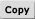 	Click this button if the Authorized Official's contact information is the same as the Primary Contact information.	Click this button if the Authorized Official's contact information is the same as the Primary Contact information.	Click this button if the Authorized Official's contact information is the same as the Primary Contact information.	Click this button if the Authorized Official's contact information is the same as the Primary Contact information.	Click this button if the Authorized Official's contact information is the same as the Primary Contact information.	Click this button if the Authorized Official's contact information is the same as the Primary Contact information.	Click this button if the Authorized Official's contact information is the same as the Primary Contact information.	Click this button if the Authorized Official's contact information is the same as the Primary Contact information.	Click this button if the Authorized Official's contact information is the same as the Primary Contact information.	Click this button if the Authorized Official's contact information is the same as the Primary Contact information.	Click this button if the Authorized Official's contact information is the same as the Primary Contact information.	Click this button if the Authorized Official's contact information is the same as the Primary Contact information.	Click this button if the Authorized Official's contact information is the same as the Primary Contact information.	Click this button if the Authorized Official's contact information is the same as the Primary Contact information.	Click this button if the Authorized Official's contact information is the same as the Primary Contact information.	Click this button if the Authorized Official's contact information is the same as the Primary Contact information.	Click this button if the Authorized Official's contact information is the same as the Primary Contact information.	Click this button if the Authorized Official's contact information is the same as the Primary Contact information.	Click this button if the Authorized Official's contact information is the same as the Primary Contact information.	Click this button if the Authorized Official's contact information is the same as the Primary Contact information.	Click this button if the Authorized Official's contact information is the same as the Primary Contact information.	Click this button if the Authorized Official's contact information is the same as the Primary Contact information.	Click this button if the Authorized Official's contact information is the same as the Primary Contact information.	Click this button if the Authorized Official's contact information is the same as the Primary Contact information.	Click this button if the Authorized Official's contact information is the same as the Primary Contact information.	Click this button if the Authorized Official's contact information is the same as the Primary Contact information.	Click this button if the Authorized Official's contact information is the same as the Primary Contact information.	Click this button if the Authorized Official's contact information is the same as the Primary Contact information.	Click this button if the Authorized Official's contact information is the same as the Primary Contact information.	Click this button if the Authorized Official's contact information is the same as the Primary Contact information.First Name 	30 of 30First Name 	30 of 30First Name 	30 of 30First Name 	30 of 30First Name 	30 of 30First Name 	30 of 30First Name 	30 of 30InitialLast Name 	30 of 30Last Name 	30 of 30Last Name 	30 of 30Last Name 	30 of 30Last Name 	30 of 30Last Name 	30 of 30Title	40 of 40Title	40 of 40Title	40 of 40Title	40 of 40Title	40 of 40Title	40 of 40Title	40 of 40Title	40 of 40Title	40 of 40Title	40 of 40Title	40 of 40Title	40 of 40Title	40 of 40Title	40 of 40Title	40 of 40Title	40 of 40Title	40 of 40TelephoneTelephoneExt.Ext.FaxFaxFaxE-Mail	 60 of 60E-Mail	 60 of 60E-Mail	 60 of 60E-Mail	 60 of 60E-Mail	 60 of 60E-Mail	 60 of 60E-Mail	 60 of 60Confirm E-Mail	 60 of 60Confirm E-Mail	 60 of 60Confirm E-Mail	 60 of 60Confirm E-Mail	 60 of 60Confirm E-Mail	 60 of 60Confirm E-Mail	 60 of 60Confirm E-Mail	 60 of 60Confirm E-Mail	 60 of 60Confirm E-Mail	 60 of 60Confirm E-Mail	 60 of 60Confirm E-Mail	 60 of 60Confirm E-Mail	 60 of 60Confirm E-Mail	 60 of 60Confirm E-Mail	 60 of 60Confirm E-Mail	 60 of 60Confirm E-Mail	 60 of 60Confirm E-Mail	 60 of 60Submitter InformationSubmitter InformationSubmitter InformationSubmitter InformationSubmitter InformationSubmitter InformationSubmitter InformationSubmitter InformationSubmitter InformationSubmitter InformationSubmitter InformationSubmitter InformationSubmitter InformationSubmitter InformationSubmitter InformationSubmitter InformationSubmitter InformationSubmitter InformationSubmitter InformationSubmitter InformationSubmitter InformationSubmitter InformationSubmitter InformationSubmitter InformationSubmitter InformationSubmitter InformationSubmitter InformationSubmitter InformationSubmitter InformationSubmitter InformationSubmitter InformationFirst Name First Name First Name First Name First Name First Name First Name Last NameLast NameLast NameLast NameLast NameLast NameLast NameApproval IDApproval IDApproval IDApproval IDApproval IDSubmitted Date and TimeSubmitted Date and TimeSubmitted Date and TimeSubmitted Date and TimeSubmitted Date and TimeSubmitted Date and TimeSubmitted Date and TimeSubmitted Date and TimeSubmitted Date and TimeSubmitted Date and TimeSubmitted Date and TimeSubmitted Date and TimeOnly the legally responsible party may submit this report	Only the legally responsible party may submit this report	Only the legally responsible party may submit this report	Only the legally responsible party may submit this report	Only the legally responsible party may submit this report	Only the legally responsible party may submit this report	Only the legally responsible party may submit this report	Only the legally responsible party may submit this report	Only the legally responsible party may submit this report	Only the legally responsible party may submit this report	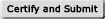 			 	Page 4 of 			 	Page 4 of 			 	Page 4 of 			 	Page 4 of 			 	Page 4 of 			 	Page 4 of 			 	Page 4 of 			 	Page 4 of 			 	Page 4 of 			 	Page 4 of 			 	Page 4 of 			 	Page 4 of 			 	Page 4 of 			 	Page 4 of 			 	Page 4 of 			 	Page 4 of 			 	Page 4 of 			 	Page 4 of 			 	Page 4 of 			 	Page 4 of 			 	Page 4 of 			 	Page 4 of 			 	Page 4 of 			 	Page 4 of 			 	Page 4 of 			 	Page 4 of 			 	Page 4 of 			 	Page 4 of 			 	Page 4 of 			 	Page 4 of 			 	Page 4 of 